ANEXO Nº 2: FORMULARIO DE PRESENTACIÓN DE PROYECTOS(Documento Obligatorio para postulaciones presenciales)				Corroborar que las sumas totales estén correctasCorroborar que las sumas totales estén correctasCorroborar que las sumas totales estén correctas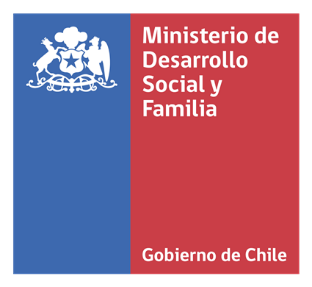 CONCURSO CHILE COMPROMISO DE TODOS – SEGUNDO SEMESTRE - 2021 – FUNDACIONES Y CORPORACIONES FORMULARIO DE PROYECTOCONCURSO CHILE COMPROMISO DE TODOS – SEGUNDO SEMESTRE - 2021 – FUNDACIONES Y CORPORACIONES FORMULARIO DE PROYECTOCONCURSO CHILE COMPROMISO DE TODOS – SEGUNDO SEMESTRE - 2021 – FUNDACIONES Y CORPORACIONES FORMULARIO DE PROYECTOCONCURSO CHILE COMPROMISO DE TODOS – SEGUNDO SEMESTRE - 2021 – FUNDACIONES Y CORPORACIONES FORMULARIO DE PROYECTOCONCURSO CHILE COMPROMISO DE TODOS – SEGUNDO SEMESTRE - 2021 – FUNDACIONES Y CORPORACIONES FORMULARIO DE PROYECTOCONCURSO CHILE COMPROMISO DE TODOS – SEGUNDO SEMESTRE - 2021 – FUNDACIONES Y CORPORACIONES FORMULARIO DE PROYECTOCONCURSO CHILE COMPROMISO DE TODOS – SEGUNDO SEMESTRE - 2021 – FUNDACIONES Y CORPORACIONES FORMULARIO DE PROYECTOCONCURSO CHILE COMPROMISO DE TODOS – SEGUNDO SEMESTRE - 2021 – FUNDACIONES Y CORPORACIONES FORMULARIO DE PROYECTOANTECEDENTES DEL POSTULANTEANTECEDENTES DEL POSTULANTEANTECEDENTES DEL POSTULANTEANTECEDENTES DEL POSTULANTEANTECEDENTES DEL POSTULANTEANTECEDENTES DEL POSTULANTEANTECEDENTES DEL POSTULANTEANTECEDENTES DEL POSTULANTEANTECEDENTES DEL POSTULANTEANTECEDENTES DEL POSTULANTENombre o Razón Social de la Institución que postula el ProyectoNombre o Razón Social de la Institución que postula el ProyectoNombre o Razón Social de la Institución que postula el ProyectoNombre o Razón Social de la Institución que postula el ProyectoRUTRUTDirección (Calle, Número, Comuna, Región)Dirección (Calle, Número, Comuna, Región)Lo más precisa posible, donde llegue efectivamente la correspondenciaLo más precisa posible, donde llegue efectivamente la correspondenciaLo más precisa posible, donde llegue efectivamente la correspondenciaLo más precisa posible, donde llegue efectivamente la correspondenciaLo más precisa posible, donde llegue efectivamente la correspondenciaLo más precisa posible, donde llegue efectivamente la correspondenciaLo más precisa posible, donde llegue efectivamente la correspondenciaLo más precisa posible, donde llegue efectivamente la correspondenciaTeléfono (Incluir código ciudad)Teléfono (Incluir código ciudad)Página WebPágina WebSe debe indicar la página web de la institución.Se debe indicar la página web de la institución.Se debe indicar la página web de la institución.Se debe indicar la página web de la institución.Se debe indicar la página web de la institución.Se debe indicar la página web de la institución.Se debe indicar la página web de la institución.Se debe indicar la página web de la institución.Perfil del participante y ámbito de acción.Perfil del participante y ámbito de acción.Grupos de la población:Grupos de la población:Grupos de la población:Grupos de la población:Grupos de la población:Grupos de la población:Grupos de la población:Grupos de la población:Perfil del participante y ámbito de acción.Perfil del participante y ámbito de acción.Personas con DiscapacidadPersonas con DiscapacidadPersonas con DiscapacidadPersonas con DiscapacidadPersonas con DiscapacidadPersonas con DiscapacidadPerfil del participante y ámbito de acción.Perfil del participante y ámbito de acción.Personas con consumo problemático de alcohol o drogasPersonas con consumo problemático de alcohol o drogasPersonas con consumo problemático de alcohol o drogasPersonas con consumo problemático de alcohol o drogasPersonas con consumo problemático de alcohol o drogasPersonas con consumo problemático de alcohol o drogasPerfil del participante y ámbito de acción.Perfil del participante y ámbito de acción.Pueblos IndígenasPueblos IndígenasPueblos IndígenasPueblos IndígenasPueblos IndígenasPueblos IndígenasPerfil del participante y ámbito de acción.Perfil del participante y ámbito de acción.Niños y Niñas (0 a 14 años)Niños y Niñas (0 a 14 años)Niños y Niñas (0 a 14 años)Niños y Niñas (0 a 14 años)Niños y Niñas (0 a 14 años)Niños y Niñas (0 a 14 años)Perfil del participante y ámbito de acción.Perfil del participante y ámbito de acción.Jóvenes (15 a 29 años)Jóvenes (15 a 29 años)Jóvenes (15 a 29 años)Jóvenes (15 a 29 años)Jóvenes (15 a 29 años)Jóvenes (15 a 29 años)Perfil del participante y ámbito de acción.Perfil del participante y ámbito de acción.Personas Mayores Personas Mayores Personas Mayores Personas Mayores Personas Mayores Personas Mayores Perfil del participante y ámbito de acción.Perfil del participante y ámbito de acción.MujeresMujeresMujeresMujeresMujeresMujeresPerfil del participante y ámbito de acción.Perfil del participante y ámbito de acción.Personas infractores de leyPersonas infractores de leyPersonas infractores de leyPersonas infractores de leyPersonas infractores de leyPersonas infractores de leyPerfil del participante y ámbito de acción.Perfil del participante y ámbito de acción.Personas en situación de callePersonas en situación de callePersonas en situación de callePersonas en situación de callePersonas en situación de callePersonas en situación de callePerfil del participante y ámbito de acción.Perfil del participante y ámbito de acción.InmigrantesInmigrantesInmigrantesInmigrantesInmigrantesInmigrantesPerfil del participante y ámbito de acción.Perfil del participante y ámbito de acción.L.G.B.T.IL.G.B.T.IL.G.B.T.IL.G.B.T.IL.G.B.T.IL.G.B.T.IPerfil del participante y ámbito de acción.Perfil del participante y ámbito de acción.Otros (por ejemplo: grupos de personas con ciertas enfermedades, entre otros)Otros (por ejemplo: grupos de personas con ciertas enfermedades, entre otros)Otros (por ejemplo: grupos de personas con ciertas enfermedades, entre otros)Otros (por ejemplo: grupos de personas con ciertas enfermedades, entre otros)Otros (por ejemplo: grupos de personas con ciertas enfermedades, entre otros)Otros (por ejemplo: grupos de personas con ciertas enfermedades, entre otros)Perfil del participante y ámbito de acción.Perfil del participante y ámbito de acción.Especificar grupo vulnerable:Especificar grupo vulnerable:Especificar grupo vulnerable:Especificar grupo vulnerable:Especificar grupo vulnerable:Especificar grupo vulnerable:Especificar grupo vulnerable:Especificar grupo vulnerable:Perfil del participante y ámbito de acción.Perfil del participante y ámbito de acción.Ámbitos de acciónÁmbitos de acciónÁmbitos de acciónÁmbitos de acciónÁmbitos de acciónÁmbitos de acciónÁmbitos de acciónÁmbitos de acciónPerfil del participante y ámbito de acción.Perfil del participante y ámbito de acción.SaludSaludSaludSaludSaludSaludPerfil del participante y ámbito de acción.Perfil del participante y ámbito de acción.SaludSaludSaludAcceso y uso del sistema de saludAcceso y uso del sistema de saludAcceso y uso del sistema de saludPerfil del participante y ámbito de acción.Perfil del participante y ámbito de acción.SaludSaludSaludMalnutrición y fecundidadMalnutrición y fecundidadMalnutrición y fecundidadPerfil del participante y ámbito de acción.Perfil del participante y ámbito de acción.EducaciónEducaciónEducaciónEducaciónEducaciónEducaciónPerfil del participante y ámbito de acción.Perfil del participante y ámbito de acción.EducaciónEducaciónEducaciónCiencia y TecnologíaCiencia y TecnologíaCiencia y TecnologíaPerfil del participante y ámbito de acción.Perfil del participante y ámbito de acción.EducaciónEducaciónEducaciónEducación de adultos / nivelación de estudiosEducación de adultos / nivelación de estudiosEducación de adultos / nivelación de estudiosPerfil del participante y ámbito de acción.Perfil del participante y ámbito de acción.EducaciónEducaciónEducaciónApoyo para el acceso a educación preescolarApoyo para el acceso a educación preescolarApoyo para el acceso a educación preescolarPerfil del participante y ámbito de acción.Perfil del participante y ámbito de acción.EducaciónEducaciónEducaciónApoyo para el acceso a educación superiorApoyo para el acceso a educación superiorApoyo para el acceso a educación superiorPerfil del participante y ámbito de acción.Perfil del participante y ámbito de acción.Trabajo y Seguridad SocialTrabajo y Seguridad SocialTrabajo y Seguridad SocialTrabajoTrabajoTrabajoPerfil del participante y ámbito de acción.Perfil del participante y ámbito de acción.Trabajo y Seguridad SocialTrabajo y Seguridad SocialTrabajo y Seguridad SocialEmprendimiento/Fomento ProductivoEmprendimiento/Fomento ProductivoEmprendimiento/Fomento ProductivoPerfil del participante y ámbito de acción.Perfil del participante y ámbito de acción.Trabajo y Seguridad SocialTrabajo y Seguridad SocialTrabajo y Seguridad SocialProtección SocialProtección SocialProtección SocialPerfil del participante y ámbito de acción.Perfil del participante y ámbito de acción.Trabajo y Seguridad SocialTrabajo y Seguridad SocialTrabajo y Seguridad SocialEmprendimiento femeninoEmprendimiento femeninoEmprendimiento femeninoPerfil del participante y ámbito de acción.Perfil del participante y ámbito de acción.Trabajo y Seguridad SocialTrabajo y Seguridad SocialTrabajo y Seguridad SocialCooperativismoCooperativismoCooperativismoPerfil del participante y ámbito de acción.Perfil del participante y ámbito de acción.Trabajo y Seguridad SocialTrabajo y Seguridad SocialTrabajo y Seguridad SocialSuperación de la pobreza y/o vulnerabilidad socialSuperación de la pobreza y/o vulnerabilidad socialSuperación de la pobreza y/o vulnerabilidad socialPerfil del participante y ámbito de acción.Perfil del participante y ámbito de acción.Vivienda y EntornoVivienda y EntornoVivienda y EntornoViviendaViviendaViviendaPerfil del participante y ámbito de acción.Perfil del participante y ámbito de acción.Vivienda y EntornoVivienda y EntornoVivienda y EntornoMovilidad y TransporteMovilidad y TransporteMovilidad y TransportePerfil del participante y ámbito de acción.Perfil del participante y ámbito de acción.Vivienda y EntornoVivienda y EntornoVivienda y EntornoUrbanismo y Espacios Públicos/ComunesUrbanismo y Espacios Públicos/ComunesUrbanismo y Espacios Públicos/ComunesPerfil del participante y ámbito de acción.Perfil del participante y ámbito de acción.Redes y Cohesión SocialRedes y Cohesión SocialRedes y Cohesión SocialCiudadanía y DemocraciaCiudadanía y DemocraciaCiudadanía y DemocraciaPerfil del participante y ámbito de acción.Perfil del participante y ámbito de acción.Redes y Cohesión SocialRedes y Cohesión SocialRedes y Cohesión SocialIdentidad TerritorialIdentidad TerritorialIdentidad TerritorialPerfil del participante y ámbito de acción.Perfil del participante y ámbito de acción.Redes y Cohesión SocialRedes y Cohesión SocialRedes y Cohesión SocialSeguridad CiudadanaSeguridad CiudadanaSeguridad CiudadanaPerfil del participante y ámbito de acción.Perfil del participante y ámbito de acción.GéneroGéneroGéneroIgualdad de géneroIgualdad de géneroIgualdad de géneroPerfil del participante y ámbito de acción.Perfil del participante y ámbito de acción.GéneroGéneroGéneroOrientación SexualOrientación SexualOrientación SexualPerfil del participante y ámbito de acción.Perfil del participante y ámbito de acción.GéneroGéneroGéneroViolencia de género.Violencia de género.Violencia de género.Perfil del participante y ámbito de acción.Perfil del participante y ámbito de acción.GéneroGéneroGéneroPrevención contra la violencia de géneroPrevención contra la violencia de géneroPrevención contra la violencia de géneroPerfil del participante y ámbito de acción.Perfil del participante y ámbito de acción.GéneroGéneroGéneroReducción de estereotipos sexistasReducción de estereotipos sexistasReducción de estereotipos sexistasPerfil del participante y ámbito de acción.Perfil del participante y ámbito de acción.GéneroGéneroGéneroLiderazgo femeninoLiderazgo femeninoLiderazgo femeninoPerfil del participante y ámbito de acción.Perfil del participante y ámbito de acción.Medio AmbienteMedio AmbienteMedio AmbienteMedio AmbienteMedio AmbienteMedio AmbientePerfil del participante y ámbito de acción.Perfil del participante y ámbito de acción.OtroOtroOtroOtros Otros Otros Perfil del participante y ámbito de acción.Perfil del participante y ámbito de acción.Especificar ámbito de acción:Especificar ámbito de acción:Especificar ámbito de acción:Especificar ámbito de acción:Especificar ámbito de acción:Especificar ámbito de acción:Especificar ámbito de acción:Especificar ámbito de acción:Antecedentes de Representante(s) legal(es)*Insertar los datos de todos los/as representantes legales que corresponda según señalan sus estatutos. Se debe asegurar el correcto funcionamiento del email, ya que las notificaciones se realizarán a dicho correo electrónico.Antecedentes de Representante(s) legal(es)*Insertar los datos de todos los/as representantes legales que corresponda según señalan sus estatutos. Se debe asegurar el correcto funcionamiento del email, ya que las notificaciones se realizarán a dicho correo electrónico.Nombre:Nombre:Nombre:Nombre:Nombre:Nombre:Nombre:Nombre:Antecedentes de Representante(s) legal(es)*Insertar los datos de todos los/as representantes legales que corresponda según señalan sus estatutos. Se debe asegurar el correcto funcionamiento del email, ya que las notificaciones se realizarán a dicho correo electrónico.Antecedentes de Representante(s) legal(es)*Insertar los datos de todos los/as representantes legales que corresponda según señalan sus estatutos. Se debe asegurar el correcto funcionamiento del email, ya que las notificaciones se realizarán a dicho correo electrónico.Rut:Rut:Rut:Rut:Rut:Rut:Rut:Rut:Antecedentes de Representante(s) legal(es)*Insertar los datos de todos los/as representantes legales que corresponda según señalan sus estatutos. Se debe asegurar el correcto funcionamiento del email, ya que las notificaciones se realizarán a dicho correo electrónico.Antecedentes de Representante(s) legal(es)*Insertar los datos de todos los/as representantes legales que corresponda según señalan sus estatutos. Se debe asegurar el correcto funcionamiento del email, ya que las notificaciones se realizarán a dicho correo electrónico.Sexo: Sexo: Sexo: Sexo: Sexo: Sexo: Sexo: Sexo: Antecedentes de Representante(s) legal(es)*Insertar los datos de todos los/as representantes legales que corresponda según señalan sus estatutos. Se debe asegurar el correcto funcionamiento del email, ya que las notificaciones se realizarán a dicho correo electrónico.Antecedentes de Representante(s) legal(es)*Insertar los datos de todos los/as representantes legales que corresponda según señalan sus estatutos. Se debe asegurar el correcto funcionamiento del email, ya que las notificaciones se realizarán a dicho correo electrónico.Correo electrónico:(Personal del Representante Legal)Correo electrónico:(Personal del Representante Legal)Correo electrónico:(Personal del Representante Legal)Correo electrónico:(Personal del Representante Legal)Correo electrónico:(Personal del Representante Legal)Correo electrónico:(Personal del Representante Legal)Correo electrónico:(Personal del Representante Legal)Correo electrónico:(Personal del Representante Legal)Antecedentes de Representante(s) legal(es)*Insertar los datos de todos los/as representantes legales que corresponda según señalan sus estatutos. Se debe asegurar el correcto funcionamiento del email, ya que las notificaciones se realizarán a dicho correo electrónico.Antecedentes de Representante(s) legal(es)*Insertar los datos de todos los/as representantes legales que corresponda según señalan sus estatutos. Se debe asegurar el correcto funcionamiento del email, ya que las notificaciones se realizarán a dicho correo electrónico.Dirección:(Lo más precisa posible, donde llegue efectivamente la correspondencia)Dirección:(Lo más precisa posible, donde llegue efectivamente la correspondencia)Dirección:(Lo más precisa posible, donde llegue efectivamente la correspondencia)Dirección:(Lo más precisa posible, donde llegue efectivamente la correspondencia)Dirección:(Lo más precisa posible, donde llegue efectivamente la correspondencia)Dirección:(Lo más precisa posible, donde llegue efectivamente la correspondencia)Dirección:(Lo más precisa posible, donde llegue efectivamente la correspondencia)Dirección:(Lo más precisa posible, donde llegue efectivamente la correspondencia)Antecedentes del/la Coordinador(a) Técnico/aAntecedentes del/la Coordinador(a) Técnico/aNombre:Nombre:Nombre:Nombre:Nombre:Nombre:Nombre:Nombre:Antecedentes del/la Coordinador(a) Técnico/aAntecedentes del/la Coordinador(a) Técnico/aRUT:RUT:RUT:RUT:RUT:RUT:RUT:RUT:Antecedentes del/la Coordinador(a) Técnico/aAntecedentes del/la Coordinador(a) Técnico/aSexo:Sexo:Sexo:Sexo:Sexo:Sexo:Sexo:Sexo:Antecedentes del/la Coordinador(a) Técnico/aAntecedentes del/la Coordinador(a) Técnico/aCargo:Cargo:Cargo:Cargo:Cargo:Cargo:Cargo:Cargo:Antecedentes del/la Coordinador(a) Técnico/aAntecedentes del/la Coordinador(a) Técnico/aDatos de contactoTeléfono:Correo electrónico:Datos de contactoTeléfono:Correo electrónico:Datos de contactoTeléfono:Correo electrónico:Datos de contactoTeléfono:Correo electrónico:Datos de contactoTeléfono:Correo electrónico:Datos de contactoTeléfono:Correo electrónico:Datos de contactoTeléfono:Correo electrónico:Datos de contactoTeléfono:Correo electrónico:Antecedentes del/la Coordinador(a) Financiero/aAntecedentes del/la Coordinador(a) Financiero/aNombre:Nombre:Nombre:Nombre:Nombre:Nombre:Nombre:Nombre:Antecedentes del/la Coordinador(a) Financiero/aAntecedentes del/la Coordinador(a) Financiero/aRUT:RUT:RUT:RUT:RUT:RUT:RUT:RUT:Antecedentes del/la Coordinador(a) Financiero/aAntecedentes del/la Coordinador(a) Financiero/aSexo:Sexo:Sexo:Sexo:Sexo:Sexo:Sexo:Sexo:Antecedentes del/la Coordinador(a) Financiero/aAntecedentes del/la Coordinador(a) Financiero/aCargo:Cargo:Cargo:Cargo:Cargo:Cargo:Cargo:Cargo:Antecedentes del/la Coordinador(a) Financiero/aAntecedentes del/la Coordinador(a) Financiero/aDatos de contactoTeléfono: Correo electrónico:Datos de contactoTeléfono: Correo electrónico:Datos de contactoTeléfono: Correo electrónico:Datos de contactoTeléfono: Correo electrónico:Datos de contactoTeléfono: Correo electrónico:Datos de contactoTeléfono: Correo electrónico:Datos de contactoTeléfono: Correo electrónico:Datos de contactoTeléfono: Correo electrónico: ANTECEDENTES DEL PROYECTO ANTECEDENTES DEL PROYECTO ANTECEDENTES DEL PROYECTO ANTECEDENTES DEL PROYECTO ANTECEDENTES DEL PROYECTO ANTECEDENTES DEL PROYECTO ANTECEDENTES DEL PROYECTO ANTECEDENTES DEL PROYECTO ANTECEDENTES DEL PROYECTO ANTECEDENTES DEL PROYECTO Nombre del Proyecto  Nombre del Proyecto  Nombre del Proyecto  Nombre del Proyecto  Nombre del Proyecto  Nombre del Proyecto  Duración Duración DuraciónSe debe expresar en número de meses. No puede ser menor a 6 ni superior a 12 meses.Se debe expresar en número de meses. No puede ser menor a 6 ni superior a 12 meses.Se debe expresar en número de meses. No puede ser menor a 6 ni superior a 12 meses.Se debe expresar en número de meses. No puede ser menor a 6 ni superior a 12 meses.Se debe expresar en número de meses. No puede ser menor a 6 ni superior a 12 meses.Se debe expresar en número de meses. No puede ser menor a 6 ni superior a 12 meses.Se debe expresar en número de meses. No puede ser menor a 6 ni superior a 12 meses.Tipo de Proyecto (marcar con una x, alguna de las opciones)Tipo de Proyecto (marcar con una x, alguna de las opciones)Tipo de Proyecto (marcar con una x, alguna de las opciones)Alcance regionalAlcance regionalMulti-regionalMulti-regionalMulti-regionalRegiónRegiónRegiónIndique la región de implementación del proyecto.Indique la región de implementación del proyecto.Indique la región de implementación del proyecto.Indique la región de implementación del proyecto.Indique la región de implementación del proyecto.Indique la región de implementación del proyecto.Indique la región de implementación del proyecto.ComunaComunaComunaIndique la(s) comuna(s) de implementación del proyecto.Indique la(s) comuna(s) de implementación del proyecto.Indique la(s) comuna(s) de implementación del proyecto.Indique la(s) comuna(s) de implementación del proyecto.Indique la(s) comuna(s) de implementación del proyecto.Indique la(s) comuna(s) de implementación del proyecto.Indique la(s) comuna(s) de implementación del proyecto.Resumen FinanciamientoResumen FinanciamientoResumen FinanciamientoAporte con que cuenta (1)Aporte con que cuenta (1)Aporte con que cuenta (1)Aporte con que cuenta (1)$$$Resumen FinanciamientoResumen FinanciamientoResumen FinanciamientoMonto solicitado (2)Monto solicitado (2)Monto solicitado (2)Monto solicitado (2)$$$Resumen FinanciamientoResumen FinanciamientoResumen FinanciamientoTotal del proyecto (1+2)Total del proyecto (1+2)Total del proyecto (1+2)Total del proyecto (1+2)$$$SECCIÓN 1: DIAGNÓSTICO Describa el problema o necesidad principal que el proyecto busca abordar y cómo se vincula con la emergencia sanitaria debido al coronavirus. (Extensión máxima: 500 caracteres). Ejemplo: El problema principal que busca abordar este proyecto, es la falta de acceso a bienes de higiene y abrigo de personas en situación de calle. Existen dos motivos principales que generan la necesidad de que estas personas accedan a los bienes indicados: 1. La escasez de oferta de bienes de higiene, debido a la alta demanda por la emergencia sanitaria. 2. El ingreso a los meses de otoño e invierno en Chile, desde abril hasta agosto, lo que genera más problemas respiratorios y se ven agudizados con la presencia del COVID-19. Describa a la población afectada por el problema o necesidad, dimensionando la magnitud de éste en la región o localidad que se desea implementar el proyecto. Adicionalmente, señalar la situación socioeconómica y sociodemográfica. (Extensión máxima: 2.000 caracteres).Ejemplo: Según el Registro Social de Hogares Calle, a abril del 2018, existen más de 12 mil personas que viven en situación de calle en nuestro país. Las regiones que mayor incidencia tienen respecto a variables de presencia de personas en situación de calle (PSC), son las regiones de Coquimbo con 477 (PSC); Valparaíso 1.478 (PSC), Bio Bio 1217 (PSC) y Metropolitana 5728 (PSC) al año 2018. Indique en qué situación de vulnerabilidad se encuentra la población afectada por el problema o necesidad (Extensión máxima: 500 caracteres).  En caso de implementar una mejora o reformulación de proceso, también debe indicar por qué es necesaria esta optimización y cómo afectaría a la población de trabajo. Recuerda también identificar si lo anterior presenta diferencias por sexo. Ejemplo: Las personas en situación de pobreza se encuentran en una situación de vulnerabilidad debido a que están en condición de extrema pobreza, pero adicionalmente, están muy expuestos a la emergencia sanitaria actual. Lo anterior, se debe a que no existe un lugar en el cual puedan estar resguardados de la pandemia, como también, no tienen acceso a los bienes básicos de aseo y abrigo para enfrentar los meses de invierno en nuestro país.Indique las causas y efectos que generan el problema o necesidad en la población. En caso de implementar una mejora o reformulación de proceso, también explicar las causas y efectos que generan la ineficiencia identificada. (Extensión máxima: 1.000 caracteres). Ejemplo: Falta de productos de higiene y abrigo para hacer frente al COVID-19. Aumento de personas fallecidas por contagio del COVID-19 que se encuentran en situación de calle, debido a no tener acceso a bienes de primera necesidad de higieneSECCIÓN 2: OBJETIVOS SECCIÓN 2: OBJETIVOS SECCIÓN 2: OBJETIVOS SECCIÓN 2: OBJETIVOS 2.1 OBJETIVO GENERAL: (Extensión máxima: 600 caracteres)2.1 OBJETIVO GENERAL: (Extensión máxima: 600 caracteres)2.1 OBJETIVO GENERAL: (Extensión máxima: 600 caracteres)2.1 OBJETIVO GENERAL: (Extensión máxima: 600 caracteres)Indique el objetivo general del proyecto.Objetivo general: es la descripción de cómo la iniciativa contribuye en el largo plazo y de manera directa a la solución del problema o la satisfacción de una necesidad que se ha diagnosticado. En caso de implementar una mejora o reformulación de proceso también debe explicar la solución que entrega al problema identificado en la sección Diagnostico. Estructure su proyecto de tal forma que tenga sólo un objetivo general.Ejemplo: Apoyar y fortalecer las acciones de protección y acompañamiento para personas en situación de calle que habilite el Estado para enfrentar situaciones de emergencia sanitaria, a través de entrega de elementos de higiene y abrigo en las regiones de Coquimbo, Valparaíso, Metropolitana y Biobío.Indique el objetivo general del proyecto.Objetivo general: es la descripción de cómo la iniciativa contribuye en el largo plazo y de manera directa a la solución del problema o la satisfacción de una necesidad que se ha diagnosticado. En caso de implementar una mejora o reformulación de proceso también debe explicar la solución que entrega al problema identificado en la sección Diagnostico. Estructure su proyecto de tal forma que tenga sólo un objetivo general.Ejemplo: Apoyar y fortalecer las acciones de protección y acompañamiento para personas en situación de calle que habilite el Estado para enfrentar situaciones de emergencia sanitaria, a través de entrega de elementos de higiene y abrigo en las regiones de Coquimbo, Valparaíso, Metropolitana y Biobío.Indique el objetivo general del proyecto.Objetivo general: es la descripción de cómo la iniciativa contribuye en el largo plazo y de manera directa a la solución del problema o la satisfacción de una necesidad que se ha diagnosticado. En caso de implementar una mejora o reformulación de proceso también debe explicar la solución que entrega al problema identificado en la sección Diagnostico. Estructure su proyecto de tal forma que tenga sólo un objetivo general.Ejemplo: Apoyar y fortalecer las acciones de protección y acompañamiento para personas en situación de calle que habilite el Estado para enfrentar situaciones de emergencia sanitaria, a través de entrega de elementos de higiene y abrigo en las regiones de Coquimbo, Valparaíso, Metropolitana y Biobío.Indique el objetivo general del proyecto.Objetivo general: es la descripción de cómo la iniciativa contribuye en el largo plazo y de manera directa a la solución del problema o la satisfacción de una necesidad que se ha diagnosticado. En caso de implementar una mejora o reformulación de proceso también debe explicar la solución que entrega al problema identificado en la sección Diagnostico. Estructure su proyecto de tal forma que tenga sólo un objetivo general.Ejemplo: Apoyar y fortalecer las acciones de protección y acompañamiento para personas en situación de calle que habilite el Estado para enfrentar situaciones de emergencia sanitaria, a través de entrega de elementos de higiene y abrigo en las regiones de Coquimbo, Valparaíso, Metropolitana y Biobío.Indicar si el objetivo general del proyecto se vincula a los proyectos tipo 1 o tipo 2, definidos en la sección N° 2.2 de las bases del concurso (Marque con una “x” su selección).Indicar si el objetivo general del proyecto se vincula a los proyectos tipo 1 o tipo 2, definidos en la sección N° 2.2 de las bases del concurso (Marque con una “x” su selección).Indicar si el objetivo general del proyecto se vincula a los proyectos tipo 1 o tipo 2, definidos en la sección N° 2.2 de las bases del concurso (Marque con una “x” su selección).Indicar si el objetivo general del proyecto se vincula a los proyectos tipo 1 o tipo 2, definidos en la sección N° 2.2 de las bases del concurso (Marque con una “x” su selección).Proyectos tipo 1 (Proyectos para la superación de la pobreza, enfocados a personas o grupos vulnerables que hayan sido afectados por la contingencia sanitaria, que tengan dentro de sus objetivos el apoyo a la superación de su vulnerabilidad, pudiendo incluir la entrega de servicios y/o productos directos a personas o grupos vulnerables)Proyectos tipo 2 (Proyectos para la superación de la pobreza, enfocados a personas o grupos vulnerables afectados por la contingencia sanitaria, que consideren la activación o fortalecimiento de la asociatividad, integración social)2.2 OBJETIVOS ESPECÍFICOS: (Extensión máxima: 600 caracteres por objetivo)2.2 OBJETIVOS ESPECÍFICOS: (Extensión máxima: 600 caracteres por objetivo)2.2 OBJETIVOS ESPECÍFICOS: (Extensión máxima: 600 caracteres por objetivo)2.2 OBJETIVOS ESPECÍFICOS: (Extensión máxima: 600 caracteres por objetivo)Indique los objetivos específicos del proyecto.Objetivos específicos: son las metas parciales que se deben realizar para alcanzar el objetivo general. Facilitan el cumplimiento de éste, mediante la determinación de etapas o la precisión de los aspectos necesarios para cumplir con el objetivo general del proyecto. Se derivan de éste e inciden directamente en los logros a obtener. Defina a lo menos 2 objetivos específicos y máximo 5. Se les debe enumerar.Es necesario que cada objetivo específico enunciado tenga asociada una acción en la sección Actividades.Ejemplo: 1.Convocar a profesionales y técnicos del área social con experiencia de trabajo con personas en situación de calle, quienes puedan apoyar el trabajo en terreno y logístico en situación de emergencia sanitaria.2. Entregar los servicios de orientación psicológica y kinesiológica a todos los beneficiarios establecidos en las diferentes regiones en la que se ejecuta el proyecto.  Indique los objetivos específicos del proyecto.Objetivos específicos: son las metas parciales que se deben realizar para alcanzar el objetivo general. Facilitan el cumplimiento de éste, mediante la determinación de etapas o la precisión de los aspectos necesarios para cumplir con el objetivo general del proyecto. Se derivan de éste e inciden directamente en los logros a obtener. Defina a lo menos 2 objetivos específicos y máximo 5. Se les debe enumerar.Es necesario que cada objetivo específico enunciado tenga asociada una acción en la sección Actividades.Ejemplo: 1.Convocar a profesionales y técnicos del área social con experiencia de trabajo con personas en situación de calle, quienes puedan apoyar el trabajo en terreno y logístico en situación de emergencia sanitaria.2. Entregar los servicios de orientación psicológica y kinesiológica a todos los beneficiarios establecidos en las diferentes regiones en la que se ejecuta el proyecto.  Indique los objetivos específicos del proyecto.Objetivos específicos: son las metas parciales que se deben realizar para alcanzar el objetivo general. Facilitan el cumplimiento de éste, mediante la determinación de etapas o la precisión de los aspectos necesarios para cumplir con el objetivo general del proyecto. Se derivan de éste e inciden directamente en los logros a obtener. Defina a lo menos 2 objetivos específicos y máximo 5. Se les debe enumerar.Es necesario que cada objetivo específico enunciado tenga asociada una acción en la sección Actividades.Ejemplo: 1.Convocar a profesionales y técnicos del área social con experiencia de trabajo con personas en situación de calle, quienes puedan apoyar el trabajo en terreno y logístico en situación de emergencia sanitaria.2. Entregar los servicios de orientación psicológica y kinesiológica a todos los beneficiarios establecidos en las diferentes regiones en la que se ejecuta el proyecto.  Indique los objetivos específicos del proyecto.Objetivos específicos: son las metas parciales que se deben realizar para alcanzar el objetivo general. Facilitan el cumplimiento de éste, mediante la determinación de etapas o la precisión de los aspectos necesarios para cumplir con el objetivo general del proyecto. Se derivan de éste e inciden directamente en los logros a obtener. Defina a lo menos 2 objetivos específicos y máximo 5. Se les debe enumerar.Es necesario que cada objetivo específico enunciado tenga asociada una acción en la sección Actividades.Ejemplo: 1.Convocar a profesionales y técnicos del área social con experiencia de trabajo con personas en situación de calle, quienes puedan apoyar el trabajo en terreno y logístico en situación de emergencia sanitaria.2. Entregar los servicios de orientación psicológica y kinesiológica a todos los beneficiarios establecidos en las diferentes regiones en la que se ejecuta el proyecto.  SECCIÓN 3: PARTICIPANTESSECCIÓN 3: PARTICIPANTESSECCIÓN 3: PARTICIPANTESSECCIÓN 3: PARTICIPANTESSECCIÓN 3: PARTICIPANTESEspecifique y cuantifique a la población participante en términos de edad y sexo. Es obligatorio que se exprese en número de personas, y no en otras unidades de medidas (Extensión máxima: 560 caracteres por criterio de selección).Tramo Etario: indique la cantidad de personas participantes según su rango de edad.Hombres - Mujeres indique la cantidad de personas participantes según sexo.Criterios de Selección: indique el criterio que se utilizará para seleccionar a los y las participantes del proyecto, según sus condiciones de pobreza y/o vulnerabilidad social. Los criterios deben ser específicos y verificables, evite usar expresiones genéricas. Ejemplo: mujeres entre 15 a 35 años de la población Yañez Zabala que no estudien ni trabajen.Especifique y cuantifique a la población participante en términos de edad y sexo. Es obligatorio que se exprese en número de personas, y no en otras unidades de medidas (Extensión máxima: 560 caracteres por criterio de selección).Tramo Etario: indique la cantidad de personas participantes según su rango de edad.Hombres - Mujeres indique la cantidad de personas participantes según sexo.Criterios de Selección: indique el criterio que se utilizará para seleccionar a los y las participantes del proyecto, según sus condiciones de pobreza y/o vulnerabilidad social. Los criterios deben ser específicos y verificables, evite usar expresiones genéricas. Ejemplo: mujeres entre 15 a 35 años de la población Yañez Zabala que no estudien ni trabajen.Especifique y cuantifique a la población participante en términos de edad y sexo. Es obligatorio que se exprese en número de personas, y no en otras unidades de medidas (Extensión máxima: 560 caracteres por criterio de selección).Tramo Etario: indique la cantidad de personas participantes según su rango de edad.Hombres - Mujeres indique la cantidad de personas participantes según sexo.Criterios de Selección: indique el criterio que se utilizará para seleccionar a los y las participantes del proyecto, según sus condiciones de pobreza y/o vulnerabilidad social. Los criterios deben ser específicos y verificables, evite usar expresiones genéricas. Ejemplo: mujeres entre 15 a 35 años de la población Yañez Zabala que no estudien ni trabajen.Especifique y cuantifique a la población participante en términos de edad y sexo. Es obligatorio que se exprese en número de personas, y no en otras unidades de medidas (Extensión máxima: 560 caracteres por criterio de selección).Tramo Etario: indique la cantidad de personas participantes según su rango de edad.Hombres - Mujeres indique la cantidad de personas participantes según sexo.Criterios de Selección: indique el criterio que se utilizará para seleccionar a los y las participantes del proyecto, según sus condiciones de pobreza y/o vulnerabilidad social. Los criterios deben ser específicos y verificables, evite usar expresiones genéricas. Ejemplo: mujeres entre 15 a 35 años de la población Yañez Zabala que no estudien ni trabajen.Especifique y cuantifique a la población participante en términos de edad y sexo. Es obligatorio que se exprese en número de personas, y no en otras unidades de medidas (Extensión máxima: 560 caracteres por criterio de selección).Tramo Etario: indique la cantidad de personas participantes según su rango de edad.Hombres - Mujeres indique la cantidad de personas participantes según sexo.Criterios de Selección: indique el criterio que se utilizará para seleccionar a los y las participantes del proyecto, según sus condiciones de pobreza y/o vulnerabilidad social. Los criterios deben ser específicos y verificables, evite usar expresiones genéricas. Ejemplo: mujeres entre 15 a 35 años de la población Yañez Zabala que no estudien ni trabajen.SexoTramo EtarioHombresMujeresTotalCriterios de SelecciónEntre 0 y 14 añosEntre 15 y 29 añosEntre 30 y 59 años60 años en adelanteTotal de la PoblaciónSECCIÓN 4: DEFINICIÓN DE ACTIVIDADESSECCIÓN 4: DEFINICIÓN DE ACTIVIDADESSECCIÓN 4: DEFINICIÓN DE ACTIVIDADESSECCIÓN 4: DEFINICIÓN DE ACTIVIDADESSECCIÓN 4: DEFINICIÓN DE ACTIVIDADESSECCIÓN 4: DEFINICIÓN DE ACTIVIDADESDefinición de las actividadesDefinición de las actividadesDefinición de las actividadesDefinición de las actividadesDefinición de las actividadesDefinición de las actividadesIdentifique y describa las actividades a realizar para cumplir los objetivos del proyecto. Indique el objetivo específico con que se asocia cada actividad, a partir de los objetivos definidos y numerados en la sección 2.2 del formulario. Todos los objetivos específicos deben estar asociados por lo menos a una actividad. Utilice la tabla que se presenta a continuación. Agregue cuantas filas sean necesarias para describir las actividades (Extensión máximo: 600 caracteres).Es necesario que cada actividad enunciada tenga asociado un objetivo específico.Establecer actividades que tengan directa relación con el cumplimiento de los objetivos del proyecto. A su vez, para el caso de implementar las mejoras o reformulación de proceso indicar actividades vinculantes en la puesta en marcha de la solución.Descripción de la actividad: describa lo que se espera realizar en la actividad indicada. En particular, detallar para actividades presenciales las medidas que se tomaran para resguardar la salud de los participantes. Por otro lado, para actividades que contemplen capacitaciones, talleres, cursos, entre otras prácticas de aprendizaje, establecer un listado de los temas a tratar en ellos.Duración: indique la cantidad de semanas que se ejecutará la actividad.Objetivo específico con el que se asocia: indique a qué objetivo específico se vincula la actividad que se realizará. En esta parte se debe mencionar el número del objetivo, según sección 2.2.Medio de verificación: son aquellos elementos que se entregarán para acreditar la efectiva realización de cada actividad. Deberán presentar medios de verificación que permita identificar la cantidad de beneficiarios, ya sea a través de listados de asistencia minutas de actividades y fotografías los cuales serán necesarios para rendir actividades y gastos para todas las actividades donde interactúen participantes del proyecto. Por lo tanto, los medios de verificación que se establezcan deben ser relacionados con el producto y/o servicio entregado en la actividad, por ejemplo: “Encuesta de satisfacción del taller realizado”, “Informe de los resultados de la evaluación final del taller”, “Informe con resúmenes del trabajo realizado con los participantes”, entre otros. Deberán ser reportados al Ministerio de Desarrollo Social y Familia a través de los informes mensuales o final, a medida que se vayan ejecutando las actividades.*Todas las instituciones deberán presentar, al menos, una actividad de evaluación del proyecto con los participantes.Identifique y describa las actividades a realizar para cumplir los objetivos del proyecto. Indique el objetivo específico con que se asocia cada actividad, a partir de los objetivos definidos y numerados en la sección 2.2 del formulario. Todos los objetivos específicos deben estar asociados por lo menos a una actividad. Utilice la tabla que se presenta a continuación. Agregue cuantas filas sean necesarias para describir las actividades (Extensión máximo: 600 caracteres).Es necesario que cada actividad enunciada tenga asociado un objetivo específico.Establecer actividades que tengan directa relación con el cumplimiento de los objetivos del proyecto. A su vez, para el caso de implementar las mejoras o reformulación de proceso indicar actividades vinculantes en la puesta en marcha de la solución.Descripción de la actividad: describa lo que se espera realizar en la actividad indicada. En particular, detallar para actividades presenciales las medidas que se tomaran para resguardar la salud de los participantes. Por otro lado, para actividades que contemplen capacitaciones, talleres, cursos, entre otras prácticas de aprendizaje, establecer un listado de los temas a tratar en ellos.Duración: indique la cantidad de semanas que se ejecutará la actividad.Objetivo específico con el que se asocia: indique a qué objetivo específico se vincula la actividad que se realizará. En esta parte se debe mencionar el número del objetivo, según sección 2.2.Medio de verificación: son aquellos elementos que se entregarán para acreditar la efectiva realización de cada actividad. Deberán presentar medios de verificación que permita identificar la cantidad de beneficiarios, ya sea a través de listados de asistencia minutas de actividades y fotografías los cuales serán necesarios para rendir actividades y gastos para todas las actividades donde interactúen participantes del proyecto. Por lo tanto, los medios de verificación que se establezcan deben ser relacionados con el producto y/o servicio entregado en la actividad, por ejemplo: “Encuesta de satisfacción del taller realizado”, “Informe de los resultados de la evaluación final del taller”, “Informe con resúmenes del trabajo realizado con los participantes”, entre otros. Deberán ser reportados al Ministerio de Desarrollo Social y Familia a través de los informes mensuales o final, a medida que se vayan ejecutando las actividades.*Todas las instituciones deberán presentar, al menos, una actividad de evaluación del proyecto con los participantes.Identifique y describa las actividades a realizar para cumplir los objetivos del proyecto. Indique el objetivo específico con que se asocia cada actividad, a partir de los objetivos definidos y numerados en la sección 2.2 del formulario. Todos los objetivos específicos deben estar asociados por lo menos a una actividad. Utilice la tabla que se presenta a continuación. Agregue cuantas filas sean necesarias para describir las actividades (Extensión máximo: 600 caracteres).Es necesario que cada actividad enunciada tenga asociado un objetivo específico.Establecer actividades que tengan directa relación con el cumplimiento de los objetivos del proyecto. A su vez, para el caso de implementar las mejoras o reformulación de proceso indicar actividades vinculantes en la puesta en marcha de la solución.Descripción de la actividad: describa lo que se espera realizar en la actividad indicada. En particular, detallar para actividades presenciales las medidas que se tomaran para resguardar la salud de los participantes. Por otro lado, para actividades que contemplen capacitaciones, talleres, cursos, entre otras prácticas de aprendizaje, establecer un listado de los temas a tratar en ellos.Duración: indique la cantidad de semanas que se ejecutará la actividad.Objetivo específico con el que se asocia: indique a qué objetivo específico se vincula la actividad que se realizará. En esta parte se debe mencionar el número del objetivo, según sección 2.2.Medio de verificación: son aquellos elementos que se entregarán para acreditar la efectiva realización de cada actividad. Deberán presentar medios de verificación que permita identificar la cantidad de beneficiarios, ya sea a través de listados de asistencia minutas de actividades y fotografías los cuales serán necesarios para rendir actividades y gastos para todas las actividades donde interactúen participantes del proyecto. Por lo tanto, los medios de verificación que se establezcan deben ser relacionados con el producto y/o servicio entregado en la actividad, por ejemplo: “Encuesta de satisfacción del taller realizado”, “Informe de los resultados de la evaluación final del taller”, “Informe con resúmenes del trabajo realizado con los participantes”, entre otros. Deberán ser reportados al Ministerio de Desarrollo Social y Familia a través de los informes mensuales o final, a medida que se vayan ejecutando las actividades.*Todas las instituciones deberán presentar, al menos, una actividad de evaluación del proyecto con los participantes.Identifique y describa las actividades a realizar para cumplir los objetivos del proyecto. Indique el objetivo específico con que se asocia cada actividad, a partir de los objetivos definidos y numerados en la sección 2.2 del formulario. Todos los objetivos específicos deben estar asociados por lo menos a una actividad. Utilice la tabla que se presenta a continuación. Agregue cuantas filas sean necesarias para describir las actividades (Extensión máximo: 600 caracteres).Es necesario que cada actividad enunciada tenga asociado un objetivo específico.Establecer actividades que tengan directa relación con el cumplimiento de los objetivos del proyecto. A su vez, para el caso de implementar las mejoras o reformulación de proceso indicar actividades vinculantes en la puesta en marcha de la solución.Descripción de la actividad: describa lo que se espera realizar en la actividad indicada. En particular, detallar para actividades presenciales las medidas que se tomaran para resguardar la salud de los participantes. Por otro lado, para actividades que contemplen capacitaciones, talleres, cursos, entre otras prácticas de aprendizaje, establecer un listado de los temas a tratar en ellos.Duración: indique la cantidad de semanas que se ejecutará la actividad.Objetivo específico con el que se asocia: indique a qué objetivo específico se vincula la actividad que se realizará. En esta parte se debe mencionar el número del objetivo, según sección 2.2.Medio de verificación: son aquellos elementos que se entregarán para acreditar la efectiva realización de cada actividad. Deberán presentar medios de verificación que permita identificar la cantidad de beneficiarios, ya sea a través de listados de asistencia minutas de actividades y fotografías los cuales serán necesarios para rendir actividades y gastos para todas las actividades donde interactúen participantes del proyecto. Por lo tanto, los medios de verificación que se establezcan deben ser relacionados con el producto y/o servicio entregado en la actividad, por ejemplo: “Encuesta de satisfacción del taller realizado”, “Informe de los resultados de la evaluación final del taller”, “Informe con resúmenes del trabajo realizado con los participantes”, entre otros. Deberán ser reportados al Ministerio de Desarrollo Social y Familia a través de los informes mensuales o final, a medida que se vayan ejecutando las actividades.*Todas las instituciones deberán presentar, al menos, una actividad de evaluación del proyecto con los participantes.Identifique y describa las actividades a realizar para cumplir los objetivos del proyecto. Indique el objetivo específico con que se asocia cada actividad, a partir de los objetivos definidos y numerados en la sección 2.2 del formulario. Todos los objetivos específicos deben estar asociados por lo menos a una actividad. Utilice la tabla que se presenta a continuación. Agregue cuantas filas sean necesarias para describir las actividades (Extensión máximo: 600 caracteres).Es necesario que cada actividad enunciada tenga asociado un objetivo específico.Establecer actividades que tengan directa relación con el cumplimiento de los objetivos del proyecto. A su vez, para el caso de implementar las mejoras o reformulación de proceso indicar actividades vinculantes en la puesta en marcha de la solución.Descripción de la actividad: describa lo que se espera realizar en la actividad indicada. En particular, detallar para actividades presenciales las medidas que se tomaran para resguardar la salud de los participantes. Por otro lado, para actividades que contemplen capacitaciones, talleres, cursos, entre otras prácticas de aprendizaje, establecer un listado de los temas a tratar en ellos.Duración: indique la cantidad de semanas que se ejecutará la actividad.Objetivo específico con el que se asocia: indique a qué objetivo específico se vincula la actividad que se realizará. En esta parte se debe mencionar el número del objetivo, según sección 2.2.Medio de verificación: son aquellos elementos que se entregarán para acreditar la efectiva realización de cada actividad. Deberán presentar medios de verificación que permita identificar la cantidad de beneficiarios, ya sea a través de listados de asistencia minutas de actividades y fotografías los cuales serán necesarios para rendir actividades y gastos para todas las actividades donde interactúen participantes del proyecto. Por lo tanto, los medios de verificación que se establezcan deben ser relacionados con el producto y/o servicio entregado en la actividad, por ejemplo: “Encuesta de satisfacción del taller realizado”, “Informe de los resultados de la evaluación final del taller”, “Informe con resúmenes del trabajo realizado con los participantes”, entre otros. Deberán ser reportados al Ministerio de Desarrollo Social y Familia a través de los informes mensuales o final, a medida que se vayan ejecutando las actividades.*Todas las instituciones deberán presentar, al menos, una actividad de evaluación del proyecto con los participantes.Identifique y describa las actividades a realizar para cumplir los objetivos del proyecto. Indique el objetivo específico con que se asocia cada actividad, a partir de los objetivos definidos y numerados en la sección 2.2 del formulario. Todos los objetivos específicos deben estar asociados por lo menos a una actividad. Utilice la tabla que se presenta a continuación. Agregue cuantas filas sean necesarias para describir las actividades (Extensión máximo: 600 caracteres).Es necesario que cada actividad enunciada tenga asociado un objetivo específico.Establecer actividades que tengan directa relación con el cumplimiento de los objetivos del proyecto. A su vez, para el caso de implementar las mejoras o reformulación de proceso indicar actividades vinculantes en la puesta en marcha de la solución.Descripción de la actividad: describa lo que se espera realizar en la actividad indicada. En particular, detallar para actividades presenciales las medidas que se tomaran para resguardar la salud de los participantes. Por otro lado, para actividades que contemplen capacitaciones, talleres, cursos, entre otras prácticas de aprendizaje, establecer un listado de los temas a tratar en ellos.Duración: indique la cantidad de semanas que se ejecutará la actividad.Objetivo específico con el que se asocia: indique a qué objetivo específico se vincula la actividad que se realizará. En esta parte se debe mencionar el número del objetivo, según sección 2.2.Medio de verificación: son aquellos elementos que se entregarán para acreditar la efectiva realización de cada actividad. Deberán presentar medios de verificación que permita identificar la cantidad de beneficiarios, ya sea a través de listados de asistencia minutas de actividades y fotografías los cuales serán necesarios para rendir actividades y gastos para todas las actividades donde interactúen participantes del proyecto. Por lo tanto, los medios de verificación que se establezcan deben ser relacionados con el producto y/o servicio entregado en la actividad, por ejemplo: “Encuesta de satisfacción del taller realizado”, “Informe de los resultados de la evaluación final del taller”, “Informe con resúmenes del trabajo realizado con los participantes”, entre otros. Deberán ser reportados al Ministerio de Desarrollo Social y Familia a través de los informes mensuales o final, a medida que se vayan ejecutando las actividades.*Todas las instituciones deberán presentar, al menos, una actividad de evaluación del proyecto con los participantes.Descripción de las actividades Descripción de las actividades Descripción de las actividades Descripción de las actividades Descripción de las actividades Descripción de las actividades Nombre de la ActividadDescripción de la ActividadObjetivo específico con el que se asocia (N° de objetivo)Medio(s) de VerificaciónMes(es) de ejecuciónMes(es) de ejecuciónTalleres de formación de líderes comunalesEjecutar talleres de formación de liderazgo comunal para vecinos/as de la comuna de Arica. En ellos se revisará las siguientes temáticas:-Gestión territorial-Planificación y tramitación de procesos.-Revisión jurídica de la institucional territorial.Objetivo 1, 2 y 5.Resultados de la encuesta de satisfacción del curso.Mes 1, 2, 3 ,4, 5 y 6Mes 1, 2, 3 ,4, 5 y 6Puede seguir ingresando tantas actividades como sea necesarioPuede seguir ingresando tantas actividades como sea necesarioPuede seguir ingresando tantas actividades como sea necesarioPuede seguir ingresando tantas actividades como sea necesarioPuede seguir ingresando tantas actividades como sea necesarioPuede seguir ingresando tantas actividades como sea necesarioSECCIÓN 5: RESULTADOS ESPERADOSSECCIÓN 5: RESULTADOS ESPERADOSSECCIÓN 5: RESULTADOS ESPERADOSSECCIÓN 5: RESULTADOS ESPERADOSCorresponde a los cambios que el proyecto espera haber logrado sobre el problema y la población afectada, una vez ejecutadas sus actividades. Los resultados esperados comprometen una meta verificable en un período de tiempo determinado y se relacionan directamente con el alcance de los objetivos específicos del proyecto.Resultado esperado: identifique y enuncie el resultado que espera lograr.Descripción del resultado esperado: señale breve descripción del resultado y lo que busca medir.Nivel de éxito del resultado esperado: indique cuantitativa las metas sobre las cuales el proyecto considerará exitosa su ejecución, en términos de alcanzar los resultados esperados. En caso de implementar una mejora o reformulación de proceso también deberán señalar en qué mes (mes 8 o mes 9) estará en ejecución la optimización propuesta.Medios de verificación: indique los elementos que permitirán validar y comprobar la efectiva realización de los resultados esperados y sus metas.Corresponde a los cambios que el proyecto espera haber logrado sobre el problema y la población afectada, una vez ejecutadas sus actividades. Los resultados esperados comprometen una meta verificable en un período de tiempo determinado y se relacionan directamente con el alcance de los objetivos específicos del proyecto.Resultado esperado: identifique y enuncie el resultado que espera lograr.Descripción del resultado esperado: señale breve descripción del resultado y lo que busca medir.Nivel de éxito del resultado esperado: indique cuantitativa las metas sobre las cuales el proyecto considerará exitosa su ejecución, en términos de alcanzar los resultados esperados. En caso de implementar una mejora o reformulación de proceso también deberán señalar en qué mes (mes 8 o mes 9) estará en ejecución la optimización propuesta.Medios de verificación: indique los elementos que permitirán validar y comprobar la efectiva realización de los resultados esperados y sus metas.Corresponde a los cambios que el proyecto espera haber logrado sobre el problema y la población afectada, una vez ejecutadas sus actividades. Los resultados esperados comprometen una meta verificable en un período de tiempo determinado y se relacionan directamente con el alcance de los objetivos específicos del proyecto.Resultado esperado: identifique y enuncie el resultado que espera lograr.Descripción del resultado esperado: señale breve descripción del resultado y lo que busca medir.Nivel de éxito del resultado esperado: indique cuantitativa las metas sobre las cuales el proyecto considerará exitosa su ejecución, en términos de alcanzar los resultados esperados. En caso de implementar una mejora o reformulación de proceso también deberán señalar en qué mes (mes 8 o mes 9) estará en ejecución la optimización propuesta.Medios de verificación: indique los elementos que permitirán validar y comprobar la efectiva realización de los resultados esperados y sus metas.Corresponde a los cambios que el proyecto espera haber logrado sobre el problema y la población afectada, una vez ejecutadas sus actividades. Los resultados esperados comprometen una meta verificable en un período de tiempo determinado y se relacionan directamente con el alcance de los objetivos específicos del proyecto.Resultado esperado: identifique y enuncie el resultado que espera lograr.Descripción del resultado esperado: señale breve descripción del resultado y lo que busca medir.Nivel de éxito del resultado esperado: indique cuantitativa las metas sobre las cuales el proyecto considerará exitosa su ejecución, en términos de alcanzar los resultados esperados. En caso de implementar una mejora o reformulación de proceso también deberán señalar en qué mes (mes 8 o mes 9) estará en ejecución la optimización propuesta.Medios de verificación: indique los elementos que permitirán validar y comprobar la efectiva realización de los resultados esperados y sus metas.Resultado esperadoDescripción del resultadoNivel de éxito esperadoMedios de VerificaciónAumento de atenciones pediátricas de niñas y niños.Aumentar la cantidad de niñas y niños que reciben atención pediátrica integral, que residen en la comuna de Carahue, durante el año en curso Alcanzar una cobertura del 90% de atenciones pediátricas de niñas y niños que son atendidos por nuestra institución.Registro de Asistencia de Pacientes.Puede seguir ingresando tantos resultados como sea necesarioPuede seguir ingresando tantos resultados como sea necesarioPuede seguir ingresando tantos resultados como sea necesarioPuede seguir ingresando tantos resultados como sea necesarioSECCIÓN 6: DEFINICIÓN DE LOS RECURSOS HUMANOSSECCIÓN 6: DEFINICIÓN DE LOS RECURSOS HUMANOSSECCIÓN 6: DEFINICIÓN DE LOS RECURSOS HUMANOSSECCIÓN 6: DEFINICIÓN DE LOS RECURSOS HUMANOSSECCIÓN 6: DEFINICIÓN DE LOS RECURSOS HUMANOSSECCIÓN 6: DEFINICIÓN DE LOS RECURSOS HUMANOSSECCIÓN 6: DEFINICIÓN DE LOS RECURSOS HUMANOSSECCIÓN 6: DEFINICIÓN DE LOS RECURSOS HUMANOSSECCIÓN 6: DEFINICIÓN DE LOS RECURSOS HUMANOSSECCIÓN 6: DEFINICIÓN DE LOS RECURSOS HUMANOSSECCIÓN 6: DEFINICIÓN DE LOS RECURSOS HUMANOSSECCIÓN 6: DEFINICIÓN DE LOS RECURSOS HUMANOSSECCIÓN 6: DEFINICIÓN DE LOS RECURSOS HUMANOSSECCIÓN 6: DEFINICIÓN DE LOS RECURSOS HUMANOSSECCIÓN 6: DEFINICIÓN DE LOS RECURSOS HUMANOSSECCIÓN 6: DEFINICIÓN DE LOS RECURSOS HUMANOSSECCIÓN 6: DEFINICIÓN DE LOS RECURSOS HUMANOSSECCIÓN 6: DEFINICIÓN DE LOS RECURSOS HUMANOSComplete los datos solicitados para cada uno/a de los/as integrantes del equipo ejecutor de la iniciativa, especificando sus características técnicas y/o profesionales, e identificando los roles y responsabilidades de cada uno/a. Se debe identificar la cantidad de personas y las horas totales que destinarán al proyecto (Extensión máxima: 600 caracteres por persona).Señale en cada fila a uno/a de los/as integrantes del equipo ejecutor. Por ejemplo, si participarán tres profesionales “trabajador/a social”, entonces indique cada uno de ellos/as en una fila diferente. Y así sucesivamente para el resto de los integrantes. El número de horas que cada persona dedica al proyecto debe ser el resultado de la siguiente regla de cálculo: (N° de horas mensuales dedicadas al proyecto) x (N° de meses que participa en el proyecto) N° de horas dedicadas al proyecto en total. Recordar que el proyecto permite remuneraciones para los encargados técnico y financiero de éste, declarados al inicio del formulario. Por lo tanto, para considerarlo en el presupuesto de recursos humanos, es necesario ingresarlo en el listado de esta sección.Nota Se requiere ingresar los nombres y apellidos de las personas y adjuntar su Currículum Vitae.Agregue cuantas filas sean necesarias para la descripción de la totalidad del equipo y sus tareas. Complete los datos solicitados para cada uno/a de los/as integrantes del equipo ejecutor de la iniciativa, especificando sus características técnicas y/o profesionales, e identificando los roles y responsabilidades de cada uno/a. Se debe identificar la cantidad de personas y las horas totales que destinarán al proyecto (Extensión máxima: 600 caracteres por persona).Señale en cada fila a uno/a de los/as integrantes del equipo ejecutor. Por ejemplo, si participarán tres profesionales “trabajador/a social”, entonces indique cada uno de ellos/as en una fila diferente. Y así sucesivamente para el resto de los integrantes. El número de horas que cada persona dedica al proyecto debe ser el resultado de la siguiente regla de cálculo: (N° de horas mensuales dedicadas al proyecto) x (N° de meses que participa en el proyecto) N° de horas dedicadas al proyecto en total. Recordar que el proyecto permite remuneraciones para los encargados técnico y financiero de éste, declarados al inicio del formulario. Por lo tanto, para considerarlo en el presupuesto de recursos humanos, es necesario ingresarlo en el listado de esta sección.Nota Se requiere ingresar los nombres y apellidos de las personas y adjuntar su Currículum Vitae.Agregue cuantas filas sean necesarias para la descripción de la totalidad del equipo y sus tareas. Complete los datos solicitados para cada uno/a de los/as integrantes del equipo ejecutor de la iniciativa, especificando sus características técnicas y/o profesionales, e identificando los roles y responsabilidades de cada uno/a. Se debe identificar la cantidad de personas y las horas totales que destinarán al proyecto (Extensión máxima: 600 caracteres por persona).Señale en cada fila a uno/a de los/as integrantes del equipo ejecutor. Por ejemplo, si participarán tres profesionales “trabajador/a social”, entonces indique cada uno de ellos/as en una fila diferente. Y así sucesivamente para el resto de los integrantes. El número de horas que cada persona dedica al proyecto debe ser el resultado de la siguiente regla de cálculo: (N° de horas mensuales dedicadas al proyecto) x (N° de meses que participa en el proyecto) N° de horas dedicadas al proyecto en total. Recordar que el proyecto permite remuneraciones para los encargados técnico y financiero de éste, declarados al inicio del formulario. Por lo tanto, para considerarlo en el presupuesto de recursos humanos, es necesario ingresarlo en el listado de esta sección.Nota Se requiere ingresar los nombres y apellidos de las personas y adjuntar su Currículum Vitae.Agregue cuantas filas sean necesarias para la descripción de la totalidad del equipo y sus tareas. Complete los datos solicitados para cada uno/a de los/as integrantes del equipo ejecutor de la iniciativa, especificando sus características técnicas y/o profesionales, e identificando los roles y responsabilidades de cada uno/a. Se debe identificar la cantidad de personas y las horas totales que destinarán al proyecto (Extensión máxima: 600 caracteres por persona).Señale en cada fila a uno/a de los/as integrantes del equipo ejecutor. Por ejemplo, si participarán tres profesionales “trabajador/a social”, entonces indique cada uno de ellos/as en una fila diferente. Y así sucesivamente para el resto de los integrantes. El número de horas que cada persona dedica al proyecto debe ser el resultado de la siguiente regla de cálculo: (N° de horas mensuales dedicadas al proyecto) x (N° de meses que participa en el proyecto) N° de horas dedicadas al proyecto en total. Recordar que el proyecto permite remuneraciones para los encargados técnico y financiero de éste, declarados al inicio del formulario. Por lo tanto, para considerarlo en el presupuesto de recursos humanos, es necesario ingresarlo en el listado de esta sección.Nota Se requiere ingresar los nombres y apellidos de las personas y adjuntar su Currículum Vitae.Agregue cuantas filas sean necesarias para la descripción de la totalidad del equipo y sus tareas. Complete los datos solicitados para cada uno/a de los/as integrantes del equipo ejecutor de la iniciativa, especificando sus características técnicas y/o profesionales, e identificando los roles y responsabilidades de cada uno/a. Se debe identificar la cantidad de personas y las horas totales que destinarán al proyecto (Extensión máxima: 600 caracteres por persona).Señale en cada fila a uno/a de los/as integrantes del equipo ejecutor. Por ejemplo, si participarán tres profesionales “trabajador/a social”, entonces indique cada uno de ellos/as en una fila diferente. Y así sucesivamente para el resto de los integrantes. El número de horas que cada persona dedica al proyecto debe ser el resultado de la siguiente regla de cálculo: (N° de horas mensuales dedicadas al proyecto) x (N° de meses que participa en el proyecto) N° de horas dedicadas al proyecto en total. Recordar que el proyecto permite remuneraciones para los encargados técnico y financiero de éste, declarados al inicio del formulario. Por lo tanto, para considerarlo en el presupuesto de recursos humanos, es necesario ingresarlo en el listado de esta sección.Nota Se requiere ingresar los nombres y apellidos de las personas y adjuntar su Currículum Vitae.Agregue cuantas filas sean necesarias para la descripción de la totalidad del equipo y sus tareas. Complete los datos solicitados para cada uno/a de los/as integrantes del equipo ejecutor de la iniciativa, especificando sus características técnicas y/o profesionales, e identificando los roles y responsabilidades de cada uno/a. Se debe identificar la cantidad de personas y las horas totales que destinarán al proyecto (Extensión máxima: 600 caracteres por persona).Señale en cada fila a uno/a de los/as integrantes del equipo ejecutor. Por ejemplo, si participarán tres profesionales “trabajador/a social”, entonces indique cada uno de ellos/as en una fila diferente. Y así sucesivamente para el resto de los integrantes. El número de horas que cada persona dedica al proyecto debe ser el resultado de la siguiente regla de cálculo: (N° de horas mensuales dedicadas al proyecto) x (N° de meses que participa en el proyecto) N° de horas dedicadas al proyecto en total. Recordar que el proyecto permite remuneraciones para los encargados técnico y financiero de éste, declarados al inicio del formulario. Por lo tanto, para considerarlo en el presupuesto de recursos humanos, es necesario ingresarlo en el listado de esta sección.Nota Se requiere ingresar los nombres y apellidos de las personas y adjuntar su Currículum Vitae.Agregue cuantas filas sean necesarias para la descripción de la totalidad del equipo y sus tareas. Complete los datos solicitados para cada uno/a de los/as integrantes del equipo ejecutor de la iniciativa, especificando sus características técnicas y/o profesionales, e identificando los roles y responsabilidades de cada uno/a. Se debe identificar la cantidad de personas y las horas totales que destinarán al proyecto (Extensión máxima: 600 caracteres por persona).Señale en cada fila a uno/a de los/as integrantes del equipo ejecutor. Por ejemplo, si participarán tres profesionales “trabajador/a social”, entonces indique cada uno de ellos/as en una fila diferente. Y así sucesivamente para el resto de los integrantes. El número de horas que cada persona dedica al proyecto debe ser el resultado de la siguiente regla de cálculo: (N° de horas mensuales dedicadas al proyecto) x (N° de meses que participa en el proyecto) N° de horas dedicadas al proyecto en total. Recordar que el proyecto permite remuneraciones para los encargados técnico y financiero de éste, declarados al inicio del formulario. Por lo tanto, para considerarlo en el presupuesto de recursos humanos, es necesario ingresarlo en el listado de esta sección.Nota Se requiere ingresar los nombres y apellidos de las personas y adjuntar su Currículum Vitae.Agregue cuantas filas sean necesarias para la descripción de la totalidad del equipo y sus tareas. Complete los datos solicitados para cada uno/a de los/as integrantes del equipo ejecutor de la iniciativa, especificando sus características técnicas y/o profesionales, e identificando los roles y responsabilidades de cada uno/a. Se debe identificar la cantidad de personas y las horas totales que destinarán al proyecto (Extensión máxima: 600 caracteres por persona).Señale en cada fila a uno/a de los/as integrantes del equipo ejecutor. Por ejemplo, si participarán tres profesionales “trabajador/a social”, entonces indique cada uno de ellos/as en una fila diferente. Y así sucesivamente para el resto de los integrantes. El número de horas que cada persona dedica al proyecto debe ser el resultado de la siguiente regla de cálculo: (N° de horas mensuales dedicadas al proyecto) x (N° de meses que participa en el proyecto) N° de horas dedicadas al proyecto en total. Recordar que el proyecto permite remuneraciones para los encargados técnico y financiero de éste, declarados al inicio del formulario. Por lo tanto, para considerarlo en el presupuesto de recursos humanos, es necesario ingresarlo en el listado de esta sección.Nota Se requiere ingresar los nombres y apellidos de las personas y adjuntar su Currículum Vitae.Agregue cuantas filas sean necesarias para la descripción de la totalidad del equipo y sus tareas. Complete los datos solicitados para cada uno/a de los/as integrantes del equipo ejecutor de la iniciativa, especificando sus características técnicas y/o profesionales, e identificando los roles y responsabilidades de cada uno/a. Se debe identificar la cantidad de personas y las horas totales que destinarán al proyecto (Extensión máxima: 600 caracteres por persona).Señale en cada fila a uno/a de los/as integrantes del equipo ejecutor. Por ejemplo, si participarán tres profesionales “trabajador/a social”, entonces indique cada uno de ellos/as en una fila diferente. Y así sucesivamente para el resto de los integrantes. El número de horas que cada persona dedica al proyecto debe ser el resultado de la siguiente regla de cálculo: (N° de horas mensuales dedicadas al proyecto) x (N° de meses que participa en el proyecto) N° de horas dedicadas al proyecto en total. Recordar que el proyecto permite remuneraciones para los encargados técnico y financiero de éste, declarados al inicio del formulario. Por lo tanto, para considerarlo en el presupuesto de recursos humanos, es necesario ingresarlo en el listado de esta sección.Nota Se requiere ingresar los nombres y apellidos de las personas y adjuntar su Currículum Vitae.Agregue cuantas filas sean necesarias para la descripción de la totalidad del equipo y sus tareas. Complete los datos solicitados para cada uno/a de los/as integrantes del equipo ejecutor de la iniciativa, especificando sus características técnicas y/o profesionales, e identificando los roles y responsabilidades de cada uno/a. Se debe identificar la cantidad de personas y las horas totales que destinarán al proyecto (Extensión máxima: 600 caracteres por persona).Señale en cada fila a uno/a de los/as integrantes del equipo ejecutor. Por ejemplo, si participarán tres profesionales “trabajador/a social”, entonces indique cada uno de ellos/as en una fila diferente. Y así sucesivamente para el resto de los integrantes. El número de horas que cada persona dedica al proyecto debe ser el resultado de la siguiente regla de cálculo: (N° de horas mensuales dedicadas al proyecto) x (N° de meses que participa en el proyecto) N° de horas dedicadas al proyecto en total. Recordar que el proyecto permite remuneraciones para los encargados técnico y financiero de éste, declarados al inicio del formulario. Por lo tanto, para considerarlo en el presupuesto de recursos humanos, es necesario ingresarlo en el listado de esta sección.Nota Se requiere ingresar los nombres y apellidos de las personas y adjuntar su Currículum Vitae.Agregue cuantas filas sean necesarias para la descripción de la totalidad del equipo y sus tareas. Complete los datos solicitados para cada uno/a de los/as integrantes del equipo ejecutor de la iniciativa, especificando sus características técnicas y/o profesionales, e identificando los roles y responsabilidades de cada uno/a. Se debe identificar la cantidad de personas y las horas totales que destinarán al proyecto (Extensión máxima: 600 caracteres por persona).Señale en cada fila a uno/a de los/as integrantes del equipo ejecutor. Por ejemplo, si participarán tres profesionales “trabajador/a social”, entonces indique cada uno de ellos/as en una fila diferente. Y así sucesivamente para el resto de los integrantes. El número de horas que cada persona dedica al proyecto debe ser el resultado de la siguiente regla de cálculo: (N° de horas mensuales dedicadas al proyecto) x (N° de meses que participa en el proyecto) N° de horas dedicadas al proyecto en total. Recordar que el proyecto permite remuneraciones para los encargados técnico y financiero de éste, declarados al inicio del formulario. Por lo tanto, para considerarlo en el presupuesto de recursos humanos, es necesario ingresarlo en el listado de esta sección.Nota Se requiere ingresar los nombres y apellidos de las personas y adjuntar su Currículum Vitae.Agregue cuantas filas sean necesarias para la descripción de la totalidad del equipo y sus tareas. Complete los datos solicitados para cada uno/a de los/as integrantes del equipo ejecutor de la iniciativa, especificando sus características técnicas y/o profesionales, e identificando los roles y responsabilidades de cada uno/a. Se debe identificar la cantidad de personas y las horas totales que destinarán al proyecto (Extensión máxima: 600 caracteres por persona).Señale en cada fila a uno/a de los/as integrantes del equipo ejecutor. Por ejemplo, si participarán tres profesionales “trabajador/a social”, entonces indique cada uno de ellos/as en una fila diferente. Y así sucesivamente para el resto de los integrantes. El número de horas que cada persona dedica al proyecto debe ser el resultado de la siguiente regla de cálculo: (N° de horas mensuales dedicadas al proyecto) x (N° de meses que participa en el proyecto) N° de horas dedicadas al proyecto en total. Recordar que el proyecto permite remuneraciones para los encargados técnico y financiero de éste, declarados al inicio del formulario. Por lo tanto, para considerarlo en el presupuesto de recursos humanos, es necesario ingresarlo en el listado de esta sección.Nota Se requiere ingresar los nombres y apellidos de las personas y adjuntar su Currículum Vitae.Agregue cuantas filas sean necesarias para la descripción de la totalidad del equipo y sus tareas. Complete los datos solicitados para cada uno/a de los/as integrantes del equipo ejecutor de la iniciativa, especificando sus características técnicas y/o profesionales, e identificando los roles y responsabilidades de cada uno/a. Se debe identificar la cantidad de personas y las horas totales que destinarán al proyecto (Extensión máxima: 600 caracteres por persona).Señale en cada fila a uno/a de los/as integrantes del equipo ejecutor. Por ejemplo, si participarán tres profesionales “trabajador/a social”, entonces indique cada uno de ellos/as en una fila diferente. Y así sucesivamente para el resto de los integrantes. El número de horas que cada persona dedica al proyecto debe ser el resultado de la siguiente regla de cálculo: (N° de horas mensuales dedicadas al proyecto) x (N° de meses que participa en el proyecto) N° de horas dedicadas al proyecto en total. Recordar que el proyecto permite remuneraciones para los encargados técnico y financiero de éste, declarados al inicio del formulario. Por lo tanto, para considerarlo en el presupuesto de recursos humanos, es necesario ingresarlo en el listado de esta sección.Nota Se requiere ingresar los nombres y apellidos de las personas y adjuntar su Currículum Vitae.Agregue cuantas filas sean necesarias para la descripción de la totalidad del equipo y sus tareas. Complete los datos solicitados para cada uno/a de los/as integrantes del equipo ejecutor de la iniciativa, especificando sus características técnicas y/o profesionales, e identificando los roles y responsabilidades de cada uno/a. Se debe identificar la cantidad de personas y las horas totales que destinarán al proyecto (Extensión máxima: 600 caracteres por persona).Señale en cada fila a uno/a de los/as integrantes del equipo ejecutor. Por ejemplo, si participarán tres profesionales “trabajador/a social”, entonces indique cada uno de ellos/as en una fila diferente. Y así sucesivamente para el resto de los integrantes. El número de horas que cada persona dedica al proyecto debe ser el resultado de la siguiente regla de cálculo: (N° de horas mensuales dedicadas al proyecto) x (N° de meses que participa en el proyecto) N° de horas dedicadas al proyecto en total. Recordar que el proyecto permite remuneraciones para los encargados técnico y financiero de éste, declarados al inicio del formulario. Por lo tanto, para considerarlo en el presupuesto de recursos humanos, es necesario ingresarlo en el listado de esta sección.Nota Se requiere ingresar los nombres y apellidos de las personas y adjuntar su Currículum Vitae.Agregue cuantas filas sean necesarias para la descripción de la totalidad del equipo y sus tareas. Complete los datos solicitados para cada uno/a de los/as integrantes del equipo ejecutor de la iniciativa, especificando sus características técnicas y/o profesionales, e identificando los roles y responsabilidades de cada uno/a. Se debe identificar la cantidad de personas y las horas totales que destinarán al proyecto (Extensión máxima: 600 caracteres por persona).Señale en cada fila a uno/a de los/as integrantes del equipo ejecutor. Por ejemplo, si participarán tres profesionales “trabajador/a social”, entonces indique cada uno de ellos/as en una fila diferente. Y así sucesivamente para el resto de los integrantes. El número de horas que cada persona dedica al proyecto debe ser el resultado de la siguiente regla de cálculo: (N° de horas mensuales dedicadas al proyecto) x (N° de meses que participa en el proyecto) N° de horas dedicadas al proyecto en total. Recordar que el proyecto permite remuneraciones para los encargados técnico y financiero de éste, declarados al inicio del formulario. Por lo tanto, para considerarlo en el presupuesto de recursos humanos, es necesario ingresarlo en el listado de esta sección.Nota Se requiere ingresar los nombres y apellidos de las personas y adjuntar su Currículum Vitae.Agregue cuantas filas sean necesarias para la descripción de la totalidad del equipo y sus tareas. Complete los datos solicitados para cada uno/a de los/as integrantes del equipo ejecutor de la iniciativa, especificando sus características técnicas y/o profesionales, e identificando los roles y responsabilidades de cada uno/a. Se debe identificar la cantidad de personas y las horas totales que destinarán al proyecto (Extensión máxima: 600 caracteres por persona).Señale en cada fila a uno/a de los/as integrantes del equipo ejecutor. Por ejemplo, si participarán tres profesionales “trabajador/a social”, entonces indique cada uno de ellos/as en una fila diferente. Y así sucesivamente para el resto de los integrantes. El número de horas que cada persona dedica al proyecto debe ser el resultado de la siguiente regla de cálculo: (N° de horas mensuales dedicadas al proyecto) x (N° de meses que participa en el proyecto) N° de horas dedicadas al proyecto en total. Recordar que el proyecto permite remuneraciones para los encargados técnico y financiero de éste, declarados al inicio del formulario. Por lo tanto, para considerarlo en el presupuesto de recursos humanos, es necesario ingresarlo en el listado de esta sección.Nota Se requiere ingresar los nombres y apellidos de las personas y adjuntar su Currículum Vitae.Agregue cuantas filas sean necesarias para la descripción de la totalidad del equipo y sus tareas. Complete los datos solicitados para cada uno/a de los/as integrantes del equipo ejecutor de la iniciativa, especificando sus características técnicas y/o profesionales, e identificando los roles y responsabilidades de cada uno/a. Se debe identificar la cantidad de personas y las horas totales que destinarán al proyecto (Extensión máxima: 600 caracteres por persona).Señale en cada fila a uno/a de los/as integrantes del equipo ejecutor. Por ejemplo, si participarán tres profesionales “trabajador/a social”, entonces indique cada uno de ellos/as en una fila diferente. Y así sucesivamente para el resto de los integrantes. El número de horas que cada persona dedica al proyecto debe ser el resultado de la siguiente regla de cálculo: (N° de horas mensuales dedicadas al proyecto) x (N° de meses que participa en el proyecto) N° de horas dedicadas al proyecto en total. Recordar que el proyecto permite remuneraciones para los encargados técnico y financiero de éste, declarados al inicio del formulario. Por lo tanto, para considerarlo en el presupuesto de recursos humanos, es necesario ingresarlo en el listado de esta sección.Nota Se requiere ingresar los nombres y apellidos de las personas y adjuntar su Currículum Vitae.Agregue cuantas filas sean necesarias para la descripción de la totalidad del equipo y sus tareas. Complete los datos solicitados para cada uno/a de los/as integrantes del equipo ejecutor de la iniciativa, especificando sus características técnicas y/o profesionales, e identificando los roles y responsabilidades de cada uno/a. Se debe identificar la cantidad de personas y las horas totales que destinarán al proyecto (Extensión máxima: 600 caracteres por persona).Señale en cada fila a uno/a de los/as integrantes del equipo ejecutor. Por ejemplo, si participarán tres profesionales “trabajador/a social”, entonces indique cada uno de ellos/as en una fila diferente. Y así sucesivamente para el resto de los integrantes. El número de horas que cada persona dedica al proyecto debe ser el resultado de la siguiente regla de cálculo: (N° de horas mensuales dedicadas al proyecto) x (N° de meses que participa en el proyecto) N° de horas dedicadas al proyecto en total. Recordar que el proyecto permite remuneraciones para los encargados técnico y financiero de éste, declarados al inicio del formulario. Por lo tanto, para considerarlo en el presupuesto de recursos humanos, es necesario ingresarlo en el listado de esta sección.Nota Se requiere ingresar los nombres y apellidos de las personas y adjuntar su Currículum Vitae.Agregue cuantas filas sean necesarias para la descripción de la totalidad del equipo y sus tareas. Complete los datos solicitados para cada uno/a de los/as integrantes del equipo ejecutor de la iniciativa, especificando sus características técnicas y/o profesionales, e identificando los roles y responsabilidades de cada uno/a. Se debe identificar la cantidad de personas y las horas totales que destinarán al proyecto (Extensión máxima: 600 caracteres por persona).Señale en cada fila a uno/a de los/as integrantes del equipo ejecutor. Por ejemplo, si participarán tres profesionales “trabajador/a social”, entonces indique cada uno de ellos/as en una fila diferente. Y así sucesivamente para el resto de los integrantes. El número de horas que cada persona dedica al proyecto debe ser el resultado de la siguiente regla de cálculo: (N° de horas mensuales dedicadas al proyecto) x (N° de meses que participa en el proyecto) N° de horas dedicadas al proyecto en total. Recordar que el proyecto permite remuneraciones para los encargados técnico y financiero de éste, declarados al inicio del formulario. Por lo tanto, para considerarlo en el presupuesto de recursos humanos, es necesario ingresarlo en el listado de esta sección.Nota Se requiere ingresar los nombres y apellidos de las personas y adjuntar su Currículum Vitae.Agregue cuantas filas sean necesarias para la descripción de la totalidad del equipo y sus tareas. Complete los datos solicitados para cada uno/a de los/as integrantes del equipo ejecutor de la iniciativa, especificando sus características técnicas y/o profesionales, e identificando los roles y responsabilidades de cada uno/a. Se debe identificar la cantidad de personas y las horas totales que destinarán al proyecto (Extensión máxima: 600 caracteres por persona).Señale en cada fila a uno/a de los/as integrantes del equipo ejecutor. Por ejemplo, si participarán tres profesionales “trabajador/a social”, entonces indique cada uno de ellos/as en una fila diferente. Y así sucesivamente para el resto de los integrantes. El número de horas que cada persona dedica al proyecto debe ser el resultado de la siguiente regla de cálculo: (N° de horas mensuales dedicadas al proyecto) x (N° de meses que participa en el proyecto) N° de horas dedicadas al proyecto en total. Recordar que el proyecto permite remuneraciones para los encargados técnico y financiero de éste, declarados al inicio del formulario. Por lo tanto, para considerarlo en el presupuesto de recursos humanos, es necesario ingresarlo en el listado de esta sección.Nota Se requiere ingresar los nombres y apellidos de las personas y adjuntar su Currículum Vitae.Agregue cuantas filas sean necesarias para la descripción de la totalidad del equipo y sus tareas. Complete los datos solicitados para cada uno/a de los/as integrantes del equipo ejecutor de la iniciativa, especificando sus características técnicas y/o profesionales, e identificando los roles y responsabilidades de cada uno/a. Se debe identificar la cantidad de personas y las horas totales que destinarán al proyecto (Extensión máxima: 600 caracteres por persona).Señale en cada fila a uno/a de los/as integrantes del equipo ejecutor. Por ejemplo, si participarán tres profesionales “trabajador/a social”, entonces indique cada uno de ellos/as en una fila diferente. Y así sucesivamente para el resto de los integrantes. El número de horas que cada persona dedica al proyecto debe ser el resultado de la siguiente regla de cálculo: (N° de horas mensuales dedicadas al proyecto) x (N° de meses que participa en el proyecto) N° de horas dedicadas al proyecto en total. Recordar que el proyecto permite remuneraciones para los encargados técnico y financiero de éste, declarados al inicio del formulario. Por lo tanto, para considerarlo en el presupuesto de recursos humanos, es necesario ingresarlo en el listado de esta sección.Nota Se requiere ingresar los nombres y apellidos de las personas y adjuntar su Currículum Vitae.Agregue cuantas filas sean necesarias para la descripción de la totalidad del equipo y sus tareas. Complete los datos solicitados para cada uno/a de los/as integrantes del equipo ejecutor de la iniciativa, especificando sus características técnicas y/o profesionales, e identificando los roles y responsabilidades de cada uno/a. Se debe identificar la cantidad de personas y las horas totales que destinarán al proyecto (Extensión máxima: 600 caracteres por persona).Señale en cada fila a uno/a de los/as integrantes del equipo ejecutor. Por ejemplo, si participarán tres profesionales “trabajador/a social”, entonces indique cada uno de ellos/as en una fila diferente. Y así sucesivamente para el resto de los integrantes. El número de horas que cada persona dedica al proyecto debe ser el resultado de la siguiente regla de cálculo: (N° de horas mensuales dedicadas al proyecto) x (N° de meses que participa en el proyecto) N° de horas dedicadas al proyecto en total. Recordar que el proyecto permite remuneraciones para los encargados técnico y financiero de éste, declarados al inicio del formulario. Por lo tanto, para considerarlo en el presupuesto de recursos humanos, es necesario ingresarlo en el listado de esta sección.Nota Se requiere ingresar los nombres y apellidos de las personas y adjuntar su Currículum Vitae.Agregue cuantas filas sean necesarias para la descripción de la totalidad del equipo y sus tareas. Complete los datos solicitados para cada uno/a de los/as integrantes del equipo ejecutor de la iniciativa, especificando sus características técnicas y/o profesionales, e identificando los roles y responsabilidades de cada uno/a. Se debe identificar la cantidad de personas y las horas totales que destinarán al proyecto (Extensión máxima: 600 caracteres por persona).Señale en cada fila a uno/a de los/as integrantes del equipo ejecutor. Por ejemplo, si participarán tres profesionales “trabajador/a social”, entonces indique cada uno de ellos/as en una fila diferente. Y así sucesivamente para el resto de los integrantes. El número de horas que cada persona dedica al proyecto debe ser el resultado de la siguiente regla de cálculo: (N° de horas mensuales dedicadas al proyecto) x (N° de meses que participa en el proyecto) N° de horas dedicadas al proyecto en total. Recordar que el proyecto permite remuneraciones para los encargados técnico y financiero de éste, declarados al inicio del formulario. Por lo tanto, para considerarlo en el presupuesto de recursos humanos, es necesario ingresarlo en el listado de esta sección.Nota Se requiere ingresar los nombres y apellidos de las personas y adjuntar su Currículum Vitae.Agregue cuantas filas sean necesarias para la descripción de la totalidad del equipo y sus tareas. Complete los datos solicitados para cada uno/a de los/as integrantes del equipo ejecutor de la iniciativa, especificando sus características técnicas y/o profesionales, e identificando los roles y responsabilidades de cada uno/a. Se debe identificar la cantidad de personas y las horas totales que destinarán al proyecto (Extensión máxima: 600 caracteres por persona).Señale en cada fila a uno/a de los/as integrantes del equipo ejecutor. Por ejemplo, si participarán tres profesionales “trabajador/a social”, entonces indique cada uno de ellos/as en una fila diferente. Y así sucesivamente para el resto de los integrantes. El número de horas que cada persona dedica al proyecto debe ser el resultado de la siguiente regla de cálculo: (N° de horas mensuales dedicadas al proyecto) x (N° de meses que participa en el proyecto) N° de horas dedicadas al proyecto en total. Recordar que el proyecto permite remuneraciones para los encargados técnico y financiero de éste, declarados al inicio del formulario. Por lo tanto, para considerarlo en el presupuesto de recursos humanos, es necesario ingresarlo en el listado de esta sección.Nota Se requiere ingresar los nombres y apellidos de las personas y adjuntar su Currículum Vitae.Agregue cuantas filas sean necesarias para la descripción de la totalidad del equipo y sus tareas. Complete los datos solicitados para cada uno/a de los/as integrantes del equipo ejecutor de la iniciativa, especificando sus características técnicas y/o profesionales, e identificando los roles y responsabilidades de cada uno/a. Se debe identificar la cantidad de personas y las horas totales que destinarán al proyecto (Extensión máxima: 600 caracteres por persona).Señale en cada fila a uno/a de los/as integrantes del equipo ejecutor. Por ejemplo, si participarán tres profesionales “trabajador/a social”, entonces indique cada uno de ellos/as en una fila diferente. Y así sucesivamente para el resto de los integrantes. El número de horas que cada persona dedica al proyecto debe ser el resultado de la siguiente regla de cálculo: (N° de horas mensuales dedicadas al proyecto) x (N° de meses que participa en el proyecto) N° de horas dedicadas al proyecto en total. Recordar que el proyecto permite remuneraciones para los encargados técnico y financiero de éste, declarados al inicio del formulario. Por lo tanto, para considerarlo en el presupuesto de recursos humanos, es necesario ingresarlo en el listado de esta sección.Nota Se requiere ingresar los nombres y apellidos de las personas y adjuntar su Currículum Vitae.Agregue cuantas filas sean necesarias para la descripción de la totalidad del equipo y sus tareas. Complete los datos solicitados para cada uno/a de los/as integrantes del equipo ejecutor de la iniciativa, especificando sus características técnicas y/o profesionales, e identificando los roles y responsabilidades de cada uno/a. Se debe identificar la cantidad de personas y las horas totales que destinarán al proyecto (Extensión máxima: 600 caracteres por persona).Señale en cada fila a uno/a de los/as integrantes del equipo ejecutor. Por ejemplo, si participarán tres profesionales “trabajador/a social”, entonces indique cada uno de ellos/as en una fila diferente. Y así sucesivamente para el resto de los integrantes. El número de horas que cada persona dedica al proyecto debe ser el resultado de la siguiente regla de cálculo: (N° de horas mensuales dedicadas al proyecto) x (N° de meses que participa en el proyecto) N° de horas dedicadas al proyecto en total. Recordar que el proyecto permite remuneraciones para los encargados técnico y financiero de éste, declarados al inicio del formulario. Por lo tanto, para considerarlo en el presupuesto de recursos humanos, es necesario ingresarlo en el listado de esta sección.Nota Se requiere ingresar los nombres y apellidos de las personas y adjuntar su Currículum Vitae.Agregue cuantas filas sean necesarias para la descripción de la totalidad del equipo y sus tareas. Complete los datos solicitados para cada uno/a de los/as integrantes del equipo ejecutor de la iniciativa, especificando sus características técnicas y/o profesionales, e identificando los roles y responsabilidades de cada uno/a. Se debe identificar la cantidad de personas y las horas totales que destinarán al proyecto (Extensión máxima: 600 caracteres por persona).Señale en cada fila a uno/a de los/as integrantes del equipo ejecutor. Por ejemplo, si participarán tres profesionales “trabajador/a social”, entonces indique cada uno de ellos/as en una fila diferente. Y así sucesivamente para el resto de los integrantes. El número de horas que cada persona dedica al proyecto debe ser el resultado de la siguiente regla de cálculo: (N° de horas mensuales dedicadas al proyecto) x (N° de meses que participa en el proyecto) N° de horas dedicadas al proyecto en total. Recordar que el proyecto permite remuneraciones para los encargados técnico y financiero de éste, declarados al inicio del formulario. Por lo tanto, para considerarlo en el presupuesto de recursos humanos, es necesario ingresarlo en el listado de esta sección.Nota Se requiere ingresar los nombres y apellidos de las personas y adjuntar su Currículum Vitae.Agregue cuantas filas sean necesarias para la descripción de la totalidad del equipo y sus tareas. Complete los datos solicitados para cada uno/a de los/as integrantes del equipo ejecutor de la iniciativa, especificando sus características técnicas y/o profesionales, e identificando los roles y responsabilidades de cada uno/a. Se debe identificar la cantidad de personas y las horas totales que destinarán al proyecto (Extensión máxima: 600 caracteres por persona).Señale en cada fila a uno/a de los/as integrantes del equipo ejecutor. Por ejemplo, si participarán tres profesionales “trabajador/a social”, entonces indique cada uno de ellos/as en una fila diferente. Y así sucesivamente para el resto de los integrantes. El número de horas que cada persona dedica al proyecto debe ser el resultado de la siguiente regla de cálculo: (N° de horas mensuales dedicadas al proyecto) x (N° de meses que participa en el proyecto) N° de horas dedicadas al proyecto en total. Recordar que el proyecto permite remuneraciones para los encargados técnico y financiero de éste, declarados al inicio del formulario. Por lo tanto, para considerarlo en el presupuesto de recursos humanos, es necesario ingresarlo en el listado de esta sección.Nota Se requiere ingresar los nombres y apellidos de las personas y adjuntar su Currículum Vitae.Agregue cuantas filas sean necesarias para la descripción de la totalidad del equipo y sus tareas. Complete los datos solicitados para cada uno/a de los/as integrantes del equipo ejecutor de la iniciativa, especificando sus características técnicas y/o profesionales, e identificando los roles y responsabilidades de cada uno/a. Se debe identificar la cantidad de personas y las horas totales que destinarán al proyecto (Extensión máxima: 600 caracteres por persona).Señale en cada fila a uno/a de los/as integrantes del equipo ejecutor. Por ejemplo, si participarán tres profesionales “trabajador/a social”, entonces indique cada uno de ellos/as en una fila diferente. Y así sucesivamente para el resto de los integrantes. El número de horas que cada persona dedica al proyecto debe ser el resultado de la siguiente regla de cálculo: (N° de horas mensuales dedicadas al proyecto) x (N° de meses que participa en el proyecto) N° de horas dedicadas al proyecto en total. Recordar que el proyecto permite remuneraciones para los encargados técnico y financiero de éste, declarados al inicio del formulario. Por lo tanto, para considerarlo en el presupuesto de recursos humanos, es necesario ingresarlo en el listado de esta sección.Nota Se requiere ingresar los nombres y apellidos de las personas y adjuntar su Currículum Vitae.Agregue cuantas filas sean necesarias para la descripción de la totalidad del equipo y sus tareas. Complete los datos solicitados para cada uno/a de los/as integrantes del equipo ejecutor de la iniciativa, especificando sus características técnicas y/o profesionales, e identificando los roles y responsabilidades de cada uno/a. Se debe identificar la cantidad de personas y las horas totales que destinarán al proyecto (Extensión máxima: 600 caracteres por persona).Señale en cada fila a uno/a de los/as integrantes del equipo ejecutor. Por ejemplo, si participarán tres profesionales “trabajador/a social”, entonces indique cada uno de ellos/as en una fila diferente. Y así sucesivamente para el resto de los integrantes. El número de horas que cada persona dedica al proyecto debe ser el resultado de la siguiente regla de cálculo: (N° de horas mensuales dedicadas al proyecto) x (N° de meses que participa en el proyecto) N° de horas dedicadas al proyecto en total. Recordar que el proyecto permite remuneraciones para los encargados técnico y financiero de éste, declarados al inicio del formulario. Por lo tanto, para considerarlo en el presupuesto de recursos humanos, es necesario ingresarlo en el listado de esta sección.Nota Se requiere ingresar los nombres y apellidos de las personas y adjuntar su Currículum Vitae.Agregue cuantas filas sean necesarias para la descripción de la totalidad del equipo y sus tareas. Complete los datos solicitados para cada uno/a de los/as integrantes del equipo ejecutor de la iniciativa, especificando sus características técnicas y/o profesionales, e identificando los roles y responsabilidades de cada uno/a. Se debe identificar la cantidad de personas y las horas totales que destinarán al proyecto (Extensión máxima: 600 caracteres por persona).Señale en cada fila a uno/a de los/as integrantes del equipo ejecutor. Por ejemplo, si participarán tres profesionales “trabajador/a social”, entonces indique cada uno de ellos/as en una fila diferente. Y así sucesivamente para el resto de los integrantes. El número de horas que cada persona dedica al proyecto debe ser el resultado de la siguiente regla de cálculo: (N° de horas mensuales dedicadas al proyecto) x (N° de meses que participa en el proyecto) N° de horas dedicadas al proyecto en total. Recordar que el proyecto permite remuneraciones para los encargados técnico y financiero de éste, declarados al inicio del formulario. Por lo tanto, para considerarlo en el presupuesto de recursos humanos, es necesario ingresarlo en el listado de esta sección.Nota Se requiere ingresar los nombres y apellidos de las personas y adjuntar su Currículum Vitae.Agregue cuantas filas sean necesarias para la descripción de la totalidad del equipo y sus tareas. Complete los datos solicitados para cada uno/a de los/as integrantes del equipo ejecutor de la iniciativa, especificando sus características técnicas y/o profesionales, e identificando los roles y responsabilidades de cada uno/a. Se debe identificar la cantidad de personas y las horas totales que destinarán al proyecto (Extensión máxima: 600 caracteres por persona).Señale en cada fila a uno/a de los/as integrantes del equipo ejecutor. Por ejemplo, si participarán tres profesionales “trabajador/a social”, entonces indique cada uno de ellos/as en una fila diferente. Y así sucesivamente para el resto de los integrantes. El número de horas que cada persona dedica al proyecto debe ser el resultado de la siguiente regla de cálculo: (N° de horas mensuales dedicadas al proyecto) x (N° de meses que participa en el proyecto) N° de horas dedicadas al proyecto en total. Recordar que el proyecto permite remuneraciones para los encargados técnico y financiero de éste, declarados al inicio del formulario. Por lo tanto, para considerarlo en el presupuesto de recursos humanos, es necesario ingresarlo en el listado de esta sección.Nota Se requiere ingresar los nombres y apellidos de las personas y adjuntar su Currículum Vitae.Agregue cuantas filas sean necesarias para la descripción de la totalidad del equipo y sus tareas. Complete los datos solicitados para cada uno/a de los/as integrantes del equipo ejecutor de la iniciativa, especificando sus características técnicas y/o profesionales, e identificando los roles y responsabilidades de cada uno/a. Se debe identificar la cantidad de personas y las horas totales que destinarán al proyecto (Extensión máxima: 600 caracteres por persona).Señale en cada fila a uno/a de los/as integrantes del equipo ejecutor. Por ejemplo, si participarán tres profesionales “trabajador/a social”, entonces indique cada uno de ellos/as en una fila diferente. Y así sucesivamente para el resto de los integrantes. El número de horas que cada persona dedica al proyecto debe ser el resultado de la siguiente regla de cálculo: (N° de horas mensuales dedicadas al proyecto) x (N° de meses que participa en el proyecto) N° de horas dedicadas al proyecto en total. Recordar que el proyecto permite remuneraciones para los encargados técnico y financiero de éste, declarados al inicio del formulario. Por lo tanto, para considerarlo en el presupuesto de recursos humanos, es necesario ingresarlo en el listado de esta sección.Nota Se requiere ingresar los nombres y apellidos de las personas y adjuntar su Currículum Vitae.Agregue cuantas filas sean necesarias para la descripción de la totalidad del equipo y sus tareas. Complete los datos solicitados para cada uno/a de los/as integrantes del equipo ejecutor de la iniciativa, especificando sus características técnicas y/o profesionales, e identificando los roles y responsabilidades de cada uno/a. Se debe identificar la cantidad de personas y las horas totales que destinarán al proyecto (Extensión máxima: 600 caracteres por persona).Señale en cada fila a uno/a de los/as integrantes del equipo ejecutor. Por ejemplo, si participarán tres profesionales “trabajador/a social”, entonces indique cada uno de ellos/as en una fila diferente. Y así sucesivamente para el resto de los integrantes. El número de horas que cada persona dedica al proyecto debe ser el resultado de la siguiente regla de cálculo: (N° de horas mensuales dedicadas al proyecto) x (N° de meses que participa en el proyecto) N° de horas dedicadas al proyecto en total. Recordar que el proyecto permite remuneraciones para los encargados técnico y financiero de éste, declarados al inicio del formulario. Por lo tanto, para considerarlo en el presupuesto de recursos humanos, es necesario ingresarlo en el listado de esta sección.Nota Se requiere ingresar los nombres y apellidos de las personas y adjuntar su Currículum Vitae.Agregue cuantas filas sean necesarias para la descripción de la totalidad del equipo y sus tareas. Complete los datos solicitados para cada uno/a de los/as integrantes del equipo ejecutor de la iniciativa, especificando sus características técnicas y/o profesionales, e identificando los roles y responsabilidades de cada uno/a. Se debe identificar la cantidad de personas y las horas totales que destinarán al proyecto (Extensión máxima: 600 caracteres por persona).Señale en cada fila a uno/a de los/as integrantes del equipo ejecutor. Por ejemplo, si participarán tres profesionales “trabajador/a social”, entonces indique cada uno de ellos/as en una fila diferente. Y así sucesivamente para el resto de los integrantes. El número de horas que cada persona dedica al proyecto debe ser el resultado de la siguiente regla de cálculo: (N° de horas mensuales dedicadas al proyecto) x (N° de meses que participa en el proyecto) N° de horas dedicadas al proyecto en total. Recordar que el proyecto permite remuneraciones para los encargados técnico y financiero de éste, declarados al inicio del formulario. Por lo tanto, para considerarlo en el presupuesto de recursos humanos, es necesario ingresarlo en el listado de esta sección.Nota Se requiere ingresar los nombres y apellidos de las personas y adjuntar su Currículum Vitae.Agregue cuantas filas sean necesarias para la descripción de la totalidad del equipo y sus tareas. Complete los datos solicitados para cada uno/a de los/as integrantes del equipo ejecutor de la iniciativa, especificando sus características técnicas y/o profesionales, e identificando los roles y responsabilidades de cada uno/a. Se debe identificar la cantidad de personas y las horas totales que destinarán al proyecto (Extensión máxima: 600 caracteres por persona).Señale en cada fila a uno/a de los/as integrantes del equipo ejecutor. Por ejemplo, si participarán tres profesionales “trabajador/a social”, entonces indique cada uno de ellos/as en una fila diferente. Y así sucesivamente para el resto de los integrantes. El número de horas que cada persona dedica al proyecto debe ser el resultado de la siguiente regla de cálculo: (N° de horas mensuales dedicadas al proyecto) x (N° de meses que participa en el proyecto) N° de horas dedicadas al proyecto en total. Recordar que el proyecto permite remuneraciones para los encargados técnico y financiero de éste, declarados al inicio del formulario. Por lo tanto, para considerarlo en el presupuesto de recursos humanos, es necesario ingresarlo en el listado de esta sección.Nota Se requiere ingresar los nombres y apellidos de las personas y adjuntar su Currículum Vitae.Agregue cuantas filas sean necesarias para la descripción de la totalidad del equipo y sus tareas. Complete los datos solicitados para cada uno/a de los/as integrantes del equipo ejecutor de la iniciativa, especificando sus características técnicas y/o profesionales, e identificando los roles y responsabilidades de cada uno/a. Se debe identificar la cantidad de personas y las horas totales que destinarán al proyecto (Extensión máxima: 600 caracteres por persona).Señale en cada fila a uno/a de los/as integrantes del equipo ejecutor. Por ejemplo, si participarán tres profesionales “trabajador/a social”, entonces indique cada uno de ellos/as en una fila diferente. Y así sucesivamente para el resto de los integrantes. El número de horas que cada persona dedica al proyecto debe ser el resultado de la siguiente regla de cálculo: (N° de horas mensuales dedicadas al proyecto) x (N° de meses que participa en el proyecto) N° de horas dedicadas al proyecto en total. Recordar que el proyecto permite remuneraciones para los encargados técnico y financiero de éste, declarados al inicio del formulario. Por lo tanto, para considerarlo en el presupuesto de recursos humanos, es necesario ingresarlo en el listado de esta sección.Nota Se requiere ingresar los nombres y apellidos de las personas y adjuntar su Currículum Vitae.Agregue cuantas filas sean necesarias para la descripción de la totalidad del equipo y sus tareas. Complete los datos solicitados para cada uno/a de los/as integrantes del equipo ejecutor de la iniciativa, especificando sus características técnicas y/o profesionales, e identificando los roles y responsabilidades de cada uno/a. Se debe identificar la cantidad de personas y las horas totales que destinarán al proyecto (Extensión máxima: 600 caracteres por persona).Señale en cada fila a uno/a de los/as integrantes del equipo ejecutor. Por ejemplo, si participarán tres profesionales “trabajador/a social”, entonces indique cada uno de ellos/as en una fila diferente. Y así sucesivamente para el resto de los integrantes. El número de horas que cada persona dedica al proyecto debe ser el resultado de la siguiente regla de cálculo: (N° de horas mensuales dedicadas al proyecto) x (N° de meses que participa en el proyecto) N° de horas dedicadas al proyecto en total. Recordar que el proyecto permite remuneraciones para los encargados técnico y financiero de éste, declarados al inicio del formulario. Por lo tanto, para considerarlo en el presupuesto de recursos humanos, es necesario ingresarlo en el listado de esta sección.Nota Se requiere ingresar los nombres y apellidos de las personas y adjuntar su Currículum Vitae.Agregue cuantas filas sean necesarias para la descripción de la totalidad del equipo y sus tareas. Complete los datos solicitados para cada uno/a de los/as integrantes del equipo ejecutor de la iniciativa, especificando sus características técnicas y/o profesionales, e identificando los roles y responsabilidades de cada uno/a. Se debe identificar la cantidad de personas y las horas totales que destinarán al proyecto (Extensión máxima: 600 caracteres por persona).Señale en cada fila a uno/a de los/as integrantes del equipo ejecutor. Por ejemplo, si participarán tres profesionales “trabajador/a social”, entonces indique cada uno de ellos/as en una fila diferente. Y así sucesivamente para el resto de los integrantes. El número de horas que cada persona dedica al proyecto debe ser el resultado de la siguiente regla de cálculo: (N° de horas mensuales dedicadas al proyecto) x (N° de meses que participa en el proyecto) N° de horas dedicadas al proyecto en total. Recordar que el proyecto permite remuneraciones para los encargados técnico y financiero de éste, declarados al inicio del formulario. Por lo tanto, para considerarlo en el presupuesto de recursos humanos, es necesario ingresarlo en el listado de esta sección.Nota Se requiere ingresar los nombres y apellidos de las personas y adjuntar su Currículum Vitae.Agregue cuantas filas sean necesarias para la descripción de la totalidad del equipo y sus tareas. Complete los datos solicitados para cada uno/a de los/as integrantes del equipo ejecutor de la iniciativa, especificando sus características técnicas y/o profesionales, e identificando los roles y responsabilidades de cada uno/a. Se debe identificar la cantidad de personas y las horas totales que destinarán al proyecto (Extensión máxima: 600 caracteres por persona).Señale en cada fila a uno/a de los/as integrantes del equipo ejecutor. Por ejemplo, si participarán tres profesionales “trabajador/a social”, entonces indique cada uno de ellos/as en una fila diferente. Y así sucesivamente para el resto de los integrantes. El número de horas que cada persona dedica al proyecto debe ser el resultado de la siguiente regla de cálculo: (N° de horas mensuales dedicadas al proyecto) x (N° de meses que participa en el proyecto) N° de horas dedicadas al proyecto en total. Recordar que el proyecto permite remuneraciones para los encargados técnico y financiero de éste, declarados al inicio del formulario. Por lo tanto, para considerarlo en el presupuesto de recursos humanos, es necesario ingresarlo en el listado de esta sección.Nota Se requiere ingresar los nombres y apellidos de las personas y adjuntar su Currículum Vitae.Agregue cuantas filas sean necesarias para la descripción de la totalidad del equipo y sus tareas. Complete los datos solicitados para cada uno/a de los/as integrantes del equipo ejecutor de la iniciativa, especificando sus características técnicas y/o profesionales, e identificando los roles y responsabilidades de cada uno/a. Se debe identificar la cantidad de personas y las horas totales que destinarán al proyecto (Extensión máxima: 600 caracteres por persona).Señale en cada fila a uno/a de los/as integrantes del equipo ejecutor. Por ejemplo, si participarán tres profesionales “trabajador/a social”, entonces indique cada uno de ellos/as en una fila diferente. Y así sucesivamente para el resto de los integrantes. El número de horas que cada persona dedica al proyecto debe ser el resultado de la siguiente regla de cálculo: (N° de horas mensuales dedicadas al proyecto) x (N° de meses que participa en el proyecto) N° de horas dedicadas al proyecto en total. Recordar que el proyecto permite remuneraciones para los encargados técnico y financiero de éste, declarados al inicio del formulario. Por lo tanto, para considerarlo en el presupuesto de recursos humanos, es necesario ingresarlo en el listado de esta sección.Nota Se requiere ingresar los nombres y apellidos de las personas y adjuntar su Currículum Vitae.Agregue cuantas filas sean necesarias para la descripción de la totalidad del equipo y sus tareas. Complete los datos solicitados para cada uno/a de los/as integrantes del equipo ejecutor de la iniciativa, especificando sus características técnicas y/o profesionales, e identificando los roles y responsabilidades de cada uno/a. Se debe identificar la cantidad de personas y las horas totales que destinarán al proyecto (Extensión máxima: 600 caracteres por persona).Señale en cada fila a uno/a de los/as integrantes del equipo ejecutor. Por ejemplo, si participarán tres profesionales “trabajador/a social”, entonces indique cada uno de ellos/as en una fila diferente. Y así sucesivamente para el resto de los integrantes. El número de horas que cada persona dedica al proyecto debe ser el resultado de la siguiente regla de cálculo: (N° de horas mensuales dedicadas al proyecto) x (N° de meses que participa en el proyecto) N° de horas dedicadas al proyecto en total. Recordar que el proyecto permite remuneraciones para los encargados técnico y financiero de éste, declarados al inicio del formulario. Por lo tanto, para considerarlo en el presupuesto de recursos humanos, es necesario ingresarlo en el listado de esta sección.Nota Se requiere ingresar los nombres y apellidos de las personas y adjuntar su Currículum Vitae.Agregue cuantas filas sean necesarias para la descripción de la totalidad del equipo y sus tareas. Complete los datos solicitados para cada uno/a de los/as integrantes del equipo ejecutor de la iniciativa, especificando sus características técnicas y/o profesionales, e identificando los roles y responsabilidades de cada uno/a. Se debe identificar la cantidad de personas y las horas totales que destinarán al proyecto (Extensión máxima: 600 caracteres por persona).Señale en cada fila a uno/a de los/as integrantes del equipo ejecutor. Por ejemplo, si participarán tres profesionales “trabajador/a social”, entonces indique cada uno de ellos/as en una fila diferente. Y así sucesivamente para el resto de los integrantes. El número de horas que cada persona dedica al proyecto debe ser el resultado de la siguiente regla de cálculo: (N° de horas mensuales dedicadas al proyecto) x (N° de meses que participa en el proyecto) N° de horas dedicadas al proyecto en total. Recordar que el proyecto permite remuneraciones para los encargados técnico y financiero de éste, declarados al inicio del formulario. Por lo tanto, para considerarlo en el presupuesto de recursos humanos, es necesario ingresarlo en el listado de esta sección.Nota Se requiere ingresar los nombres y apellidos de las personas y adjuntar su Currículum Vitae.Agregue cuantas filas sean necesarias para la descripción de la totalidad del equipo y sus tareas. Complete los datos solicitados para cada uno/a de los/as integrantes del equipo ejecutor de la iniciativa, especificando sus características técnicas y/o profesionales, e identificando los roles y responsabilidades de cada uno/a. Se debe identificar la cantidad de personas y las horas totales que destinarán al proyecto (Extensión máxima: 600 caracteres por persona).Señale en cada fila a uno/a de los/as integrantes del equipo ejecutor. Por ejemplo, si participarán tres profesionales “trabajador/a social”, entonces indique cada uno de ellos/as en una fila diferente. Y así sucesivamente para el resto de los integrantes. El número de horas que cada persona dedica al proyecto debe ser el resultado de la siguiente regla de cálculo: (N° de horas mensuales dedicadas al proyecto) x (N° de meses que participa en el proyecto) N° de horas dedicadas al proyecto en total. Recordar que el proyecto permite remuneraciones para los encargados técnico y financiero de éste, declarados al inicio del formulario. Por lo tanto, para considerarlo en el presupuesto de recursos humanos, es necesario ingresarlo en el listado de esta sección.Nota Se requiere ingresar los nombres y apellidos de las personas y adjuntar su Currículum Vitae.Agregue cuantas filas sean necesarias para la descripción de la totalidad del equipo y sus tareas. Complete los datos solicitados para cada uno/a de los/as integrantes del equipo ejecutor de la iniciativa, especificando sus características técnicas y/o profesionales, e identificando los roles y responsabilidades de cada uno/a. Se debe identificar la cantidad de personas y las horas totales que destinarán al proyecto (Extensión máxima: 600 caracteres por persona).Señale en cada fila a uno/a de los/as integrantes del equipo ejecutor. Por ejemplo, si participarán tres profesionales “trabajador/a social”, entonces indique cada uno de ellos/as en una fila diferente. Y así sucesivamente para el resto de los integrantes. El número de horas que cada persona dedica al proyecto debe ser el resultado de la siguiente regla de cálculo: (N° de horas mensuales dedicadas al proyecto) x (N° de meses que participa en el proyecto) N° de horas dedicadas al proyecto en total. Recordar que el proyecto permite remuneraciones para los encargados técnico y financiero de éste, declarados al inicio del formulario. Por lo tanto, para considerarlo en el presupuesto de recursos humanos, es necesario ingresarlo en el listado de esta sección.Nota Se requiere ingresar los nombres y apellidos de las personas y adjuntar su Currículum Vitae.Agregue cuantas filas sean necesarias para la descripción de la totalidad del equipo y sus tareas. Complete los datos solicitados para cada uno/a de los/as integrantes del equipo ejecutor de la iniciativa, especificando sus características técnicas y/o profesionales, e identificando los roles y responsabilidades de cada uno/a. Se debe identificar la cantidad de personas y las horas totales que destinarán al proyecto (Extensión máxima: 600 caracteres por persona).Señale en cada fila a uno/a de los/as integrantes del equipo ejecutor. Por ejemplo, si participarán tres profesionales “trabajador/a social”, entonces indique cada uno de ellos/as en una fila diferente. Y así sucesivamente para el resto de los integrantes. El número de horas que cada persona dedica al proyecto debe ser el resultado de la siguiente regla de cálculo: (N° de horas mensuales dedicadas al proyecto) x (N° de meses que participa en el proyecto) N° de horas dedicadas al proyecto en total. Recordar que el proyecto permite remuneraciones para los encargados técnico y financiero de éste, declarados al inicio del formulario. Por lo tanto, para considerarlo en el presupuesto de recursos humanos, es necesario ingresarlo en el listado de esta sección.Nota Se requiere ingresar los nombres y apellidos de las personas y adjuntar su Currículum Vitae.Agregue cuantas filas sean necesarias para la descripción de la totalidad del equipo y sus tareas. Complete los datos solicitados para cada uno/a de los/as integrantes del equipo ejecutor de la iniciativa, especificando sus características técnicas y/o profesionales, e identificando los roles y responsabilidades de cada uno/a. Se debe identificar la cantidad de personas y las horas totales que destinarán al proyecto (Extensión máxima: 600 caracteres por persona).Señale en cada fila a uno/a de los/as integrantes del equipo ejecutor. Por ejemplo, si participarán tres profesionales “trabajador/a social”, entonces indique cada uno de ellos/as en una fila diferente. Y así sucesivamente para el resto de los integrantes. El número de horas que cada persona dedica al proyecto debe ser el resultado de la siguiente regla de cálculo: (N° de horas mensuales dedicadas al proyecto) x (N° de meses que participa en el proyecto) N° de horas dedicadas al proyecto en total. Recordar que el proyecto permite remuneraciones para los encargados técnico y financiero de éste, declarados al inicio del formulario. Por lo tanto, para considerarlo en el presupuesto de recursos humanos, es necesario ingresarlo en el listado de esta sección.Nota Se requiere ingresar los nombres y apellidos de las personas y adjuntar su Currículum Vitae.Agregue cuantas filas sean necesarias para la descripción de la totalidad del equipo y sus tareas. Complete los datos solicitados para cada uno/a de los/as integrantes del equipo ejecutor de la iniciativa, especificando sus características técnicas y/o profesionales, e identificando los roles y responsabilidades de cada uno/a. Se debe identificar la cantidad de personas y las horas totales que destinarán al proyecto (Extensión máxima: 600 caracteres por persona).Señale en cada fila a uno/a de los/as integrantes del equipo ejecutor. Por ejemplo, si participarán tres profesionales “trabajador/a social”, entonces indique cada uno de ellos/as en una fila diferente. Y así sucesivamente para el resto de los integrantes. El número de horas que cada persona dedica al proyecto debe ser el resultado de la siguiente regla de cálculo: (N° de horas mensuales dedicadas al proyecto) x (N° de meses que participa en el proyecto) N° de horas dedicadas al proyecto en total. Recordar que el proyecto permite remuneraciones para los encargados técnico y financiero de éste, declarados al inicio del formulario. Por lo tanto, para considerarlo en el presupuesto de recursos humanos, es necesario ingresarlo en el listado de esta sección.Nota Se requiere ingresar los nombres y apellidos de las personas y adjuntar su Currículum Vitae.Agregue cuantas filas sean necesarias para la descripción de la totalidad del equipo y sus tareas. Complete los datos solicitados para cada uno/a de los/as integrantes del equipo ejecutor de la iniciativa, especificando sus características técnicas y/o profesionales, e identificando los roles y responsabilidades de cada uno/a. Se debe identificar la cantidad de personas y las horas totales que destinarán al proyecto (Extensión máxima: 600 caracteres por persona).Señale en cada fila a uno/a de los/as integrantes del equipo ejecutor. Por ejemplo, si participarán tres profesionales “trabajador/a social”, entonces indique cada uno de ellos/as en una fila diferente. Y así sucesivamente para el resto de los integrantes. El número de horas que cada persona dedica al proyecto debe ser el resultado de la siguiente regla de cálculo: (N° de horas mensuales dedicadas al proyecto) x (N° de meses que participa en el proyecto) N° de horas dedicadas al proyecto en total. Recordar que el proyecto permite remuneraciones para los encargados técnico y financiero de éste, declarados al inicio del formulario. Por lo tanto, para considerarlo en el presupuesto de recursos humanos, es necesario ingresarlo en el listado de esta sección.Nota Se requiere ingresar los nombres y apellidos de las personas y adjuntar su Currículum Vitae.Agregue cuantas filas sean necesarias para la descripción de la totalidad del equipo y sus tareas. Complete los datos solicitados para cada uno/a de los/as integrantes del equipo ejecutor de la iniciativa, especificando sus características técnicas y/o profesionales, e identificando los roles y responsabilidades de cada uno/a. Se debe identificar la cantidad de personas y las horas totales que destinarán al proyecto (Extensión máxima: 600 caracteres por persona).Señale en cada fila a uno/a de los/as integrantes del equipo ejecutor. Por ejemplo, si participarán tres profesionales “trabajador/a social”, entonces indique cada uno de ellos/as en una fila diferente. Y así sucesivamente para el resto de los integrantes. El número de horas que cada persona dedica al proyecto debe ser el resultado de la siguiente regla de cálculo: (N° de horas mensuales dedicadas al proyecto) x (N° de meses que participa en el proyecto) N° de horas dedicadas al proyecto en total. Recordar que el proyecto permite remuneraciones para los encargados técnico y financiero de éste, declarados al inicio del formulario. Por lo tanto, para considerarlo en el presupuesto de recursos humanos, es necesario ingresarlo en el listado de esta sección.Nota Se requiere ingresar los nombres y apellidos de las personas y adjuntar su Currículum Vitae.Agregue cuantas filas sean necesarias para la descripción de la totalidad del equipo y sus tareas. Complete los datos solicitados para cada uno/a de los/as integrantes del equipo ejecutor de la iniciativa, especificando sus características técnicas y/o profesionales, e identificando los roles y responsabilidades de cada uno/a. Se debe identificar la cantidad de personas y las horas totales que destinarán al proyecto (Extensión máxima: 600 caracteres por persona).Señale en cada fila a uno/a de los/as integrantes del equipo ejecutor. Por ejemplo, si participarán tres profesionales “trabajador/a social”, entonces indique cada uno de ellos/as en una fila diferente. Y así sucesivamente para el resto de los integrantes. El número de horas que cada persona dedica al proyecto debe ser el resultado de la siguiente regla de cálculo: (N° de horas mensuales dedicadas al proyecto) x (N° de meses que participa en el proyecto) N° de horas dedicadas al proyecto en total. Recordar que el proyecto permite remuneraciones para los encargados técnico y financiero de éste, declarados al inicio del formulario. Por lo tanto, para considerarlo en el presupuesto de recursos humanos, es necesario ingresarlo en el listado de esta sección.Nota Se requiere ingresar los nombres y apellidos de las personas y adjuntar su Currículum Vitae.Agregue cuantas filas sean necesarias para la descripción de la totalidad del equipo y sus tareas. Complete los datos solicitados para cada uno/a de los/as integrantes del equipo ejecutor de la iniciativa, especificando sus características técnicas y/o profesionales, e identificando los roles y responsabilidades de cada uno/a. Se debe identificar la cantidad de personas y las horas totales que destinarán al proyecto (Extensión máxima: 600 caracteres por persona).Señale en cada fila a uno/a de los/as integrantes del equipo ejecutor. Por ejemplo, si participarán tres profesionales “trabajador/a social”, entonces indique cada uno de ellos/as en una fila diferente. Y así sucesivamente para el resto de los integrantes. El número de horas que cada persona dedica al proyecto debe ser el resultado de la siguiente regla de cálculo: (N° de horas mensuales dedicadas al proyecto) x (N° de meses que participa en el proyecto) N° de horas dedicadas al proyecto en total. Recordar que el proyecto permite remuneraciones para los encargados técnico y financiero de éste, declarados al inicio del formulario. Por lo tanto, para considerarlo en el presupuesto de recursos humanos, es necesario ingresarlo en el listado de esta sección.Nota Se requiere ingresar los nombres y apellidos de las personas y adjuntar su Currículum Vitae.Agregue cuantas filas sean necesarias para la descripción de la totalidad del equipo y sus tareas. Complete los datos solicitados para cada uno/a de los/as integrantes del equipo ejecutor de la iniciativa, especificando sus características técnicas y/o profesionales, e identificando los roles y responsabilidades de cada uno/a. Se debe identificar la cantidad de personas y las horas totales que destinarán al proyecto (Extensión máxima: 600 caracteres por persona).Señale en cada fila a uno/a de los/as integrantes del equipo ejecutor. Por ejemplo, si participarán tres profesionales “trabajador/a social”, entonces indique cada uno de ellos/as en una fila diferente. Y así sucesivamente para el resto de los integrantes. El número de horas que cada persona dedica al proyecto debe ser el resultado de la siguiente regla de cálculo: (N° de horas mensuales dedicadas al proyecto) x (N° de meses que participa en el proyecto) N° de horas dedicadas al proyecto en total. Recordar que el proyecto permite remuneraciones para los encargados técnico y financiero de éste, declarados al inicio del formulario. Por lo tanto, para considerarlo en el presupuesto de recursos humanos, es necesario ingresarlo en el listado de esta sección.Nota Se requiere ingresar los nombres y apellidos de las personas y adjuntar su Currículum Vitae.Agregue cuantas filas sean necesarias para la descripción de la totalidad del equipo y sus tareas. Complete los datos solicitados para cada uno/a de los/as integrantes del equipo ejecutor de la iniciativa, especificando sus características técnicas y/o profesionales, e identificando los roles y responsabilidades de cada uno/a. Se debe identificar la cantidad de personas y las horas totales que destinarán al proyecto (Extensión máxima: 600 caracteres por persona).Señale en cada fila a uno/a de los/as integrantes del equipo ejecutor. Por ejemplo, si participarán tres profesionales “trabajador/a social”, entonces indique cada uno de ellos/as en una fila diferente. Y así sucesivamente para el resto de los integrantes. El número de horas que cada persona dedica al proyecto debe ser el resultado de la siguiente regla de cálculo: (N° de horas mensuales dedicadas al proyecto) x (N° de meses que participa en el proyecto) N° de horas dedicadas al proyecto en total. Recordar que el proyecto permite remuneraciones para los encargados técnico y financiero de éste, declarados al inicio del formulario. Por lo tanto, para considerarlo en el presupuesto de recursos humanos, es necesario ingresarlo en el listado de esta sección.Nota Se requiere ingresar los nombres y apellidos de las personas y adjuntar su Currículum Vitae.Agregue cuantas filas sean necesarias para la descripción de la totalidad del equipo y sus tareas. Identificación y antecedentes del equipo.Identificación y antecedentes del equipo.Identificación y antecedentes del equipo.Identificación y antecedentes del equipo.Identificación y antecedentes del equipo.Identificación y antecedentes del equipo.Identificación y antecedentes del equipo.Identificación y antecedentes del equipo.Identificación y antecedentes del equipo.Identificación y antecedentes del equipo.Identificación y antecedentes del equipo.Identificación y antecedentes del equipo.Identificación y antecedentes del equipo.Identificación y antecedentes del equipo.Identificación y antecedentes del equipo.Identificación y antecedentes del equipo.Identificación y antecedentes del equipo.Identificación y antecedentes del equipo.Cargo Cargo Profesión u oficioProfesión u oficioProfesión u oficioProfesión u oficioTarea y actividades que desarrollaráTarea y actividades que desarrollaráTarea y actividades que desarrollaráTarea y actividades que desarrollaráN° de meses que participa en el proyectoN° de meses que participa en el proyectoN° de meses que participa en el proyectoTotal de horas que dedicarán al proyectoTotal de horas que dedicarán al proyectoTotal de horas que dedicarán al proyectoTotal de horas que dedicarán al proyectoCargo Cargo Profesión u oficioProfesión u oficioProfesión u oficioProfesión u oficioTarea y actividades que desarrollaráTarea y actividades que desarrollaráTarea y actividades que desarrollaráTarea y actividades que desarrollaráN° de meses que participa en el proyectoN° de meses que participa en el proyectoN° de meses que participa en el proyectoTotal de horas que dedicarán al proyectoTotal de horas que dedicarán al proyectoTotal de horas que dedicarán al proyectoTotal de horas que dedicarán al proyectoSECCIÓN 7: COHESIÓN SOCIAL7.1 Indique si el proyecto contará con el apoyo y/o financiamiento de otra(s) institución(es) durante su desarrollo. ¿Cuál(es) y por qué?. Recuerde que en el caso de que indique que se trabajará con alguna institución, debe adjuntar las cartas de compromiso de las instituciones que participarán del proyecto (Extensión máxima: 1.000 caracteres).7.2 Indique si la idea y formulación de este proyecto nació de manera participativa, esto es, considerando la participación de la comunidad y/o grupo que se vería beneficiado por la iniciativa. Explique la forma en que éstos colaboraron en el desarrollo de la iniciativa (si es en la etapa correspondiente de diseño – que incluye el diagnóstico, y/o la ejecución del proyecto). Se debe adjuntar algún medio de verificación que permita comprobar esta participación, como minutas de trabajo, encuestas, focus group, entre otros mecanismos utilizados para la construcción con los participantes del proyecto. (Extensión máxima: 1.000 caracteres). SECCIÓN 8: PRESUPUESTO DE LA INICIATIVA	 SECCIÓN 8: PRESUPUESTO DE LA INICIATIVA	 SECCIÓN 8: PRESUPUESTO DE LA INICIATIVA	 SECCIÓN 8: PRESUPUESTO DE LA INICIATIVA	 SECCIÓN 8: PRESUPUESTO DE LA INICIATIVA	8.1 GASTOS ADMINISTRATIVOS8.1 GASTOS ADMINISTRATIVOS8.1 GASTOS ADMINISTRATIVOS8.1 GASTOS ADMINISTRATIVOS8.1 GASTOS ADMINISTRATIVOSDetermine los gastos operacionales (materiales; arriendo de transporte y vehículos; compra de bienes no inventariables relacionados con las actividades del proyecto; actividades de difusión, capacitación y/o entrenamiento etc.) a utilizar en el proyecto, especificando, si corresponde, los que están con cargo a este y los que financia la organización o institución con aporte propio o de terceros. El financiamiento por concepto de movilización y alimentación, debe estar en directa relación con el proyecto y no en gastos regulares de la institución. Nota: si usted no considera alguno de los sub ítem mencionados debe dejarlo en cero.Determine los gastos operacionales (materiales; arriendo de transporte y vehículos; compra de bienes no inventariables relacionados con las actividades del proyecto; actividades de difusión, capacitación y/o entrenamiento etc.) a utilizar en el proyecto, especificando, si corresponde, los que están con cargo a este y los que financia la organización o institución con aporte propio o de terceros. El financiamiento por concepto de movilización y alimentación, debe estar en directa relación con el proyecto y no en gastos regulares de la institución. Nota: si usted no considera alguno de los sub ítem mencionados debe dejarlo en cero.Determine los gastos operacionales (materiales; arriendo de transporte y vehículos; compra de bienes no inventariables relacionados con las actividades del proyecto; actividades de difusión, capacitación y/o entrenamiento etc.) a utilizar en el proyecto, especificando, si corresponde, los que están con cargo a este y los que financia la organización o institución con aporte propio o de terceros. El financiamiento por concepto de movilización y alimentación, debe estar en directa relación con el proyecto y no en gastos regulares de la institución. Nota: si usted no considera alguno de los sub ítem mencionados debe dejarlo en cero.Determine los gastos operacionales (materiales; arriendo de transporte y vehículos; compra de bienes no inventariables relacionados con las actividades del proyecto; actividades de difusión, capacitación y/o entrenamiento etc.) a utilizar en el proyecto, especificando, si corresponde, los que están con cargo a este y los que financia la organización o institución con aporte propio o de terceros. El financiamiento por concepto de movilización y alimentación, debe estar en directa relación con el proyecto y no en gastos regulares de la institución. Nota: si usted no considera alguno de los sub ítem mencionados debe dejarlo en cero.Determine los gastos operacionales (materiales; arriendo de transporte y vehículos; compra de bienes no inventariables relacionados con las actividades del proyecto; actividades de difusión, capacitación y/o entrenamiento etc.) a utilizar en el proyecto, especificando, si corresponde, los que están con cargo a este y los que financia la organización o institución con aporte propio o de terceros. El financiamiento por concepto de movilización y alimentación, debe estar en directa relación con el proyecto y no en gastos regulares de la institución. Nota: si usted no considera alguno de los sub ítem mencionados debe dejarlo en cero.Ítem Nº 1 Gastos OperacionalesOrigen y Monto AporteOrigen y Monto AporteOrigen y Monto AporteOrigen y Monto AporteÍtem Nº 1 Gastos OperacionalesAporte propio $Aporte Solicitado $Total $Gastos de Alimentación:+++Gastos de Traslados participantes:+++Gastos de Traslados equipo:+++Gastos de Difusión:+++Gastos de Materiales:+++Gastos de Sostenimiento:+++Otros gastos:++++++TOTAL $= $= $= $8.2 GASTOS EN INVERSIÓN8.2 GASTOS EN INVERSIÓN8.2 GASTOS EN INVERSIÓN8.2 GASTOS EN INVERSIÓN8.2 GASTOS EN INVERSIÓNIdentifique los gastos destinados a la adquisición de equipamiento, y/o mejoras de bienes inventariables destinados al proyecto y que resulten indispensables para desarrollar las actividades previstas y que subsistan después de terminado el proyecto. Este gasto no podrá exceder el 60% de los recursos solicitados al concurso. Adicionalmente, es necesario que todo el gasto presentado en éste ítem, sea justificado en la pregunta 8.5.Identifique los gastos destinados a la adquisición de equipamiento, y/o mejoras de bienes inventariables destinados al proyecto y que resulten indispensables para desarrollar las actividades previstas y que subsistan después de terminado el proyecto. Este gasto no podrá exceder el 60% de los recursos solicitados al concurso. Adicionalmente, es necesario que todo el gasto presentado en éste ítem, sea justificado en la pregunta 8.5.Identifique los gastos destinados a la adquisición de equipamiento, y/o mejoras de bienes inventariables destinados al proyecto y que resulten indispensables para desarrollar las actividades previstas y que subsistan después de terminado el proyecto. Este gasto no podrá exceder el 60% de los recursos solicitados al concurso. Adicionalmente, es necesario que todo el gasto presentado en éste ítem, sea justificado en la pregunta 8.5.Identifique los gastos destinados a la adquisición de equipamiento, y/o mejoras de bienes inventariables destinados al proyecto y que resulten indispensables para desarrollar las actividades previstas y que subsistan después de terminado el proyecto. Este gasto no podrá exceder el 60% de los recursos solicitados al concurso. Adicionalmente, es necesario que todo el gasto presentado en éste ítem, sea justificado en la pregunta 8.5.Identifique los gastos destinados a la adquisición de equipamiento, y/o mejoras de bienes inventariables destinados al proyecto y que resulten indispensables para desarrollar las actividades previstas y que subsistan después de terminado el proyecto. Este gasto no podrá exceder el 60% de los recursos solicitados al concurso. Adicionalmente, es necesario que todo el gasto presentado en éste ítem, sea justificado en la pregunta 8.5.Ítem Nº 2 InversiónOrigen y Monto AporteOrigen y Monto AporteOrigen y Monto AporteOrigen y Monto AporteÍtem Nº 2 InversiónAporte Propio $Aporte Solicitado $Total $+++++++++++++++++++++++++++++++++++++++TOTAL $= $= $= $8.3 GASTOS EN RECURSOS HUMANOS8.3 GASTOS EN RECURSOS HUMANOS8.3 GASTOS EN RECURSOS HUMANOS8.3 GASTOS EN RECURSOS HUMANOS8.3 GASTOS EN RECURSOS HUMANOS8.3 GASTOS EN RECURSOS HUMANOSIdentifique cada integrante del equipo ejecutor que recibirá remuneración por aportar al proyecto, sean parte del equipo regular de la institución o no. Debe especificar el número total de horas en el proyecto, el costo por hora de cada integrante, el origen y monto de financiamiento según corresponda, y el total del costo por cada integrante. Este gasto no podrá exceder el 60% de los recursos solicitados al concurso.Para lo anterior, señale cada uno/a de los/as integrantes del equipo ejecutor identificados en la sección 6 “Definición de los Recursos Humanos”. Identifique cada integrante del equipo ejecutor que recibirá remuneración por aportar al proyecto, sean parte del equipo regular de la institución o no. Debe especificar el número total de horas en el proyecto, el costo por hora de cada integrante, el origen y monto de financiamiento según corresponda, y el total del costo por cada integrante. Este gasto no podrá exceder el 60% de los recursos solicitados al concurso.Para lo anterior, señale cada uno/a de los/as integrantes del equipo ejecutor identificados en la sección 6 “Definición de los Recursos Humanos”. Identifique cada integrante del equipo ejecutor que recibirá remuneración por aportar al proyecto, sean parte del equipo regular de la institución o no. Debe especificar el número total de horas en el proyecto, el costo por hora de cada integrante, el origen y monto de financiamiento según corresponda, y el total del costo por cada integrante. Este gasto no podrá exceder el 60% de los recursos solicitados al concurso.Para lo anterior, señale cada uno/a de los/as integrantes del equipo ejecutor identificados en la sección 6 “Definición de los Recursos Humanos”. Identifique cada integrante del equipo ejecutor que recibirá remuneración por aportar al proyecto, sean parte del equipo regular de la institución o no. Debe especificar el número total de horas en el proyecto, el costo por hora de cada integrante, el origen y monto de financiamiento según corresponda, y el total del costo por cada integrante. Este gasto no podrá exceder el 60% de los recursos solicitados al concurso.Para lo anterior, señale cada uno/a de los/as integrantes del equipo ejecutor identificados en la sección 6 “Definición de los Recursos Humanos”. Identifique cada integrante del equipo ejecutor que recibirá remuneración por aportar al proyecto, sean parte del equipo regular de la institución o no. Debe especificar el número total de horas en el proyecto, el costo por hora de cada integrante, el origen y monto de financiamiento según corresponda, y el total del costo por cada integrante. Este gasto no podrá exceder el 60% de los recursos solicitados al concurso.Para lo anterior, señale cada uno/a de los/as integrantes del equipo ejecutor identificados en la sección 6 “Definición de los Recursos Humanos”. Identifique cada integrante del equipo ejecutor que recibirá remuneración por aportar al proyecto, sean parte del equipo regular de la institución o no. Debe especificar el número total de horas en el proyecto, el costo por hora de cada integrante, el origen y monto de financiamiento según corresponda, y el total del costo por cada integrante. Este gasto no podrá exceder el 60% de los recursos solicitados al concurso.Para lo anterior, señale cada uno/a de los/as integrantes del equipo ejecutor identificados en la sección 6 “Definición de los Recursos Humanos”. Ítem Nº 3 RRHHN° de horas destinadas(total)Costo por horaOrigen y Monto Aporte $Origen y Monto Aporte $Origen y Monto Aporte $Ítem Nº 3 RRHHN° de horas destinadas(total)Costo por horaAporte Propio $Aporte Solicitado $TotalTotalEjemplo:  relator(a) de taller20 hrs.$12.000++++Ejemplo: Coordinador(a) técnico/a25 hrs.$5.000++++++++++++++++++++++++++++TOTAL $ =  $ =  $ =  $ =  $8.4 PRESUPUESTO TOTAL DEL PROYECTORegistrar el gasto total del proyecto, señalando el origen y monto de los aportes. ÍtemAporte Propio $GASTOS ADMINISTRATIVOS+GASTOS EN INVERSIÓN+GASTOS EN RECURSOS HUMANOS+Total $=   $ÍtemAporte Solicitado $PorcentajeGASTOS ADMINISTRATIVOS++GASTOS EN INVERSIÓN++GASTOS EN RECURSOS HUMANOS++Total $=   $=             100 %8.5 JUSTIFICACIÓN DEL PRESUPUESTO  DEL PROYECTOSe debe justificar la totalidad de los recursos solicitados, indicando su relación con las actividades a realizar y la correcta ejecución del proyecto. A su vez, si dentro de un mismo subítem hay gastos que excedan las 10 UTM deberán ser justificados de manera separada.(Extensión máxima: 4.000 caracteres)